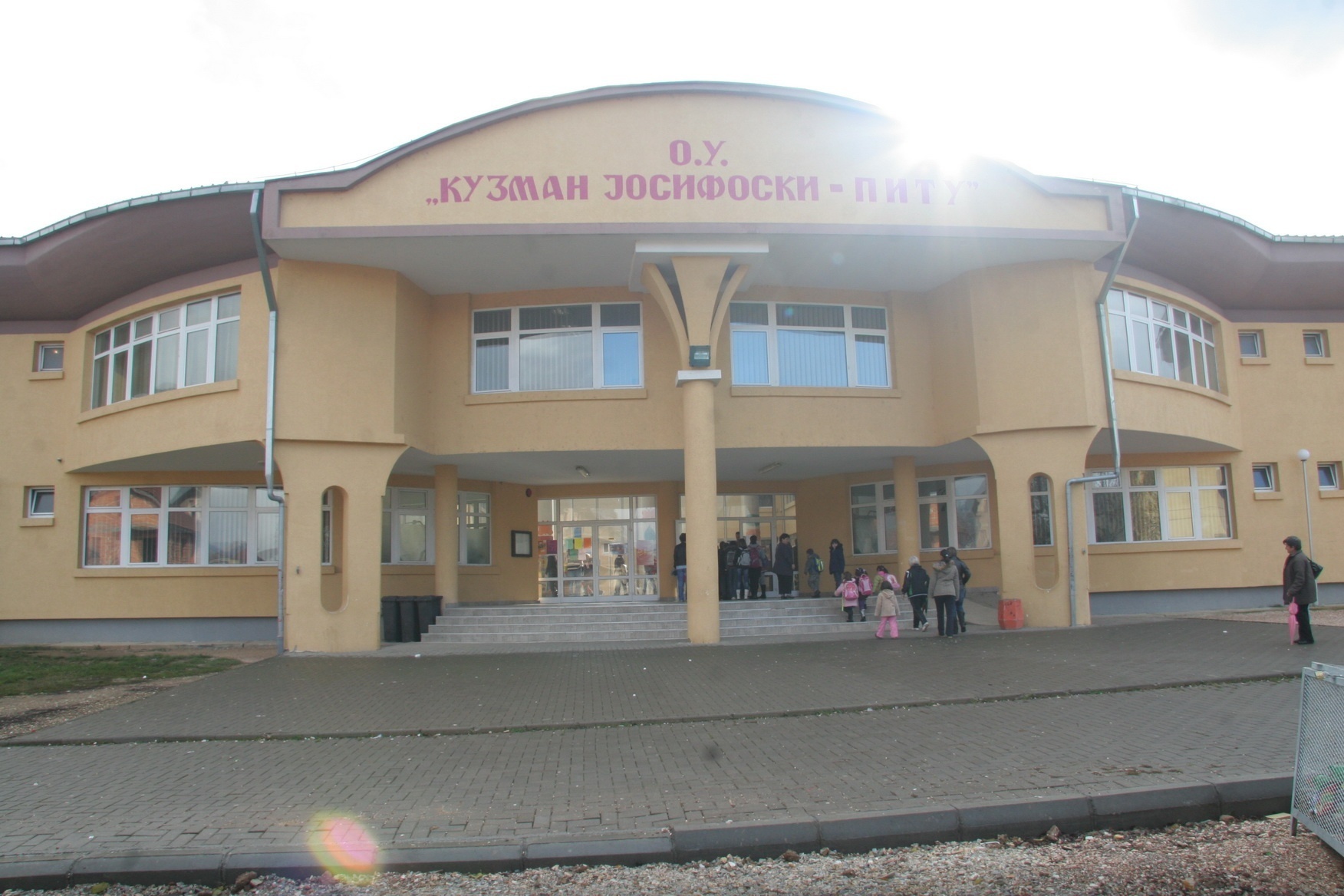 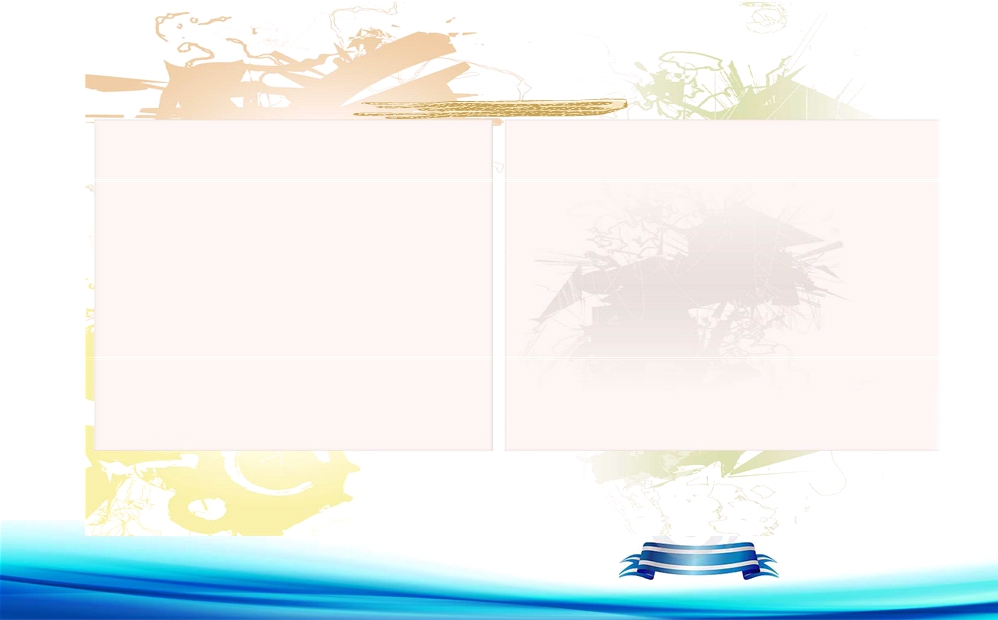 Në bazë të nenit 122 të Ligjit për arsimin bazë (Gazeta Zyrtare e Republikës së Maqedonisë S. Nr. 161/19), Këshilli i Arsimtarëve shqyrtoi Raportin e punës dhe rezultatet e arritura të shkollës. Në bazë të nenit 108 të Ligjit për arsimin bazë (Gazeta zyrtare e Republikës së Maqedonisë S. nr. 161/19) Këshilli i shkollës propozon tjetri Raporti vjetor për punën e OOU "Kuzman Josifoski - Pitu" - Kërçovë para Këshillit të Komunës së Kërçovës:përmbajtjaHYRJE 	61. PËRGATITJA DHE KUSHTET E PUNËS 	91.1 Vendndodhja e shkollës 	91.2 Zhvillimi i shkollës 	91.3 Kushtet për punën në shkollë 	111.4 Përgatitja e kushteve hapësinore për vitin akademik 2022/23. 	112. GATI I SHKOLLES PER PUNE NE FILLIM TE VITIT SHKOLLOR 	123. PLANIFIKIMI, ZBATIMI DHE PROMOVIMI I AKTIVITETIT EDUKIMOR 	133.1. Programi vjetor i punës së shkollës 	133.2. Shkalla e zbatimit të kurrikulës dhe programeve 	143.3. Mësimi i detyruar 	163.4. Lëndët me zgjedhje 	163.5. Mësimdhënia shtesë dhe mësimi plotësues 	173.6. Suksesi, rregullsia dhe sjellja e nxënësve 	183.6. Planifikimi dhe zbatimi i aktiviteteve jashtëshkollore 	21 	Aktivitete të lira të nxënësve 	21 	Ndeshjet 	21 	Konkurse dhe seminare 	224. Puna e bashkësisë së klasës dhe shkollës 	254.1. Parlamenti Studentor 	254.2. Punë e dobishme shoqërore dhe humanitare 	254.3. Mbrojtja shëndetësore e nxënësve 	264.4. Bashkëpunimi me mjedisin lokal 	274.5. Aktivitetet si pjesë e projekteve: 	305. Monitorimi, vlerësimi dhe promovimi i punës edukative-arsimore 	316. Përmirësimi profesional dhe pedagogjik i mësuesve dhe profesionistëve të tjerë 	34 	6.1. Mësues - mentor 	35 	6.2. Pajisja me literaturë profesionale dhe mjete mësimore 	357. Planifikimi dhe zbatimi i veprimtarisë së organeve dhe organeve profesionale, drejtorit dhe punëtorëve profesionistë 	36 	Këshilli i mësuesve të shkollës 	36 	Departamenti 	38 	Përgjegjësit e departamenteve 	38 	Mjetet profesionale 	38 	Raport për punën e drejtorit të shkollës 	39 	Raport për punën e mësuesit të shkollës: 	41 	Raport për punën e psikologes së shkollës 	42 	Raport për punën e mësuesit të arsimit special 	44 	Raport për punën e bibliotekares së shkollës 	468. TË DREJTAT DHE DOKUMENTACIONI MËSIMOR 	499. VLERËSIMI I AKTIVITETEVE DHE DETYRAVE TË PROJEKTIT 	5010. KONKLUZIONET, VËZHGIMET, MASAT E PROPOZUARA DHE PRIORITETET 	50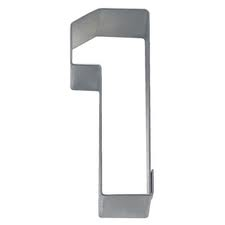 PREZANTIMIRaporti për punën e OOU "Kuzman Josifoski - Pitu" Kërçovë në fund të vitit shkollor 20 2 2 /2 3 ka bazë normative që është paraparë me Ligjin për arsimin bazë, Ligjin për vetëqeverisje lokale, si. si dhe Statutin e shkollës.Raporti është një dokument që përmban të gjitha informacionet e rëndësishme për vlerësimin e punës së shkollës dhe zbatimin e programit vjetor të punës në vitin shkollor 20 2 2/20 2 3. Ai shpreh në thelb me shkrim angazhimin e shkollës ( drejtor, bashkëpunëtor profesional dhe mësues) në realizimin e veprimtarisë së shkollës. Duke marrë parasysh ndryshimet e reformës, ngritjen e standardeve, fushat e planifikuara dhe aktivitetet prioritare të parashikuara në programin vjetor të punës, ngjarjet e rëndësishme, sigurimin e transparencës në realizimin e aktiviteteve të planifikuara, si dhe dëshirën për të avancuar arsimin. proces, ne jemi munduar që këtë raport ta bëjmë më të detajuar, dmth. të përmbajë më shumë informacion të sintetizuar. Për një pjesë të madhe të informacionit në këtë raport, shkolla ka bashkëngjitje analitike (lista të nxënësve, lista aktivitetesh, video, lidhje me bashkëngjitjet e publikuara, raporte, etj.)Informacioni në raport është i renditur metodologjikisht dhe kronologjikisht sipas fushave të parashikuara në programin vjetor të punës dhe kryesisht u referohet proceseve në vijim: kushtet hapësinore dhe të tjera të punës, zbatimi i kurrikulave dhe programeve, arritjet e nxënësve në të gjitha fushat kurrikulare dhe jashtëshkollore, bashkëpunimi. me prindërit dhe mjedisin vendor, me vetëqeverisjen vendore dhe institucionet e tjera, Ministrinë e Arsimit dhe Shkencës dhe Byronë për Zhvillimin e Arsimit , Qendrën Shtetërore të Provimeve, Inspektoratin Shtetëror të Arsimit, zbatimin e projekteve të brendshme dhe të jashtme etj.Raporti paraqet në mënyrë sasiore angazhimet e mësuesve dhe bashkëpunëtorëve profesional në javën e tyre 40-orëshe të punës dhe pikërisht për këtë përmban fakte dhe informacione nga aspekti i:Angazhimi i mësuesve në zbatimin e mësimdhënies;Angazhimi i mësuesve në realizimin e aktiviteteve të rëndësishme: data të rëndësishme, konkurse nxënësish, ekspozita, konkurse etj.;Angazhimi i mësimdhënësve në punën e organeve profesionale: udhëheqja e departamenteve, këshillat e departamenteve, asetet profesionale, këshilli i mësimdhënësve dhe ekipet tjera profesionale;Angazhimi në zbatimin e programeve të organizatave të tjera: këshilli i prindërve, bordi i shkollës, komunitetet e departamenteve, organizatat e fëmijëve, të rinjtë e Kryqit të Kuq, klubet studentore, aktivitetet sportive etj.;Angazhimi në realizimin e programeve të tjera të veçanta nga procesi edukativo-arsimor: kujdesi për shëndetin e nxënësve, mbrojtja e mjedisit, punë e dobishme shoqërore, rregullimi i shkollës.;Angazhimi në realizimin e programit për ngritjen profesionale dhe ngritjen profesionale të stafit.;Angazhimi në realizimin e programit për bashkëpunim me mjedisin social: bashkëpunimi me prindërit, bashkëpunimi me komunën, bashkëpunimi me komunitetin lokal, bashkëpunimi me Ministrinë e Arsimit dhe Shkencës dhe njësitë e saj, bashkëpunimi me organizatat joqeveritare, bashkëpunimi me shkolla të tjera.;Angazhimi në zbatimin e programeve për përmirësimin e mësimdhënies dhe vlerësimit;Angazhimi i bashkëpunëtorëve profesional në realizimin e programeve të tyre;Angazhimi i mësuesve dhe bashkëpunëtorëve profesional në afirmimin e shkollës dhe ndërtimin e imazhit të saj.Qëllimi i këtij raporti është të ofrojë udhëzime të qarta për përfshirjen e përgjegjshme të të gjitha lëndëve shkollore në krijimin e përcaktimeve programore për punën e shkollës në periudhën e ardhshme.Raporti vjetor mbulon:Përgatitjet dhe kushtet e punës së shkollës;Planifikimi, zbatimi dhe promovimi i aktiviteteve edukative;Monitorimi, vlerësimi dhe promovimi i punës edukative-arsimore;Formimi profesional dhe pedagogjik i mësuesve dhe bashkëpunëtorëve të tjerë profesional;Planifikimi dhe realizimi i veprimtarisë së organeve dhe organeve profesionale;Të dhënat dhe dokumentacioni pedagogjik;Vlerësimi i aktiviteteve dhe detyrave të projektit;Konkluzionet, vëzhgimet, masat e propozuara;Shtojcat - pasqyrat tabelare - Nxënësit dhe arritjet e tyre, Suksesi sipas klasave, lëndëve, gjinisë dhe përkatësisë etnike, statusi social, mungesat, rishikimi i stafit mësimor, drejtues dhe profesional, suksesi i përgjithshëm i studentëve në fund të vitit akademik 20 2 2 / 2 3 d.1. PËRGATITJA DHE KUSHTET PËR PUNË1.1 Vendndodhja e shkollës	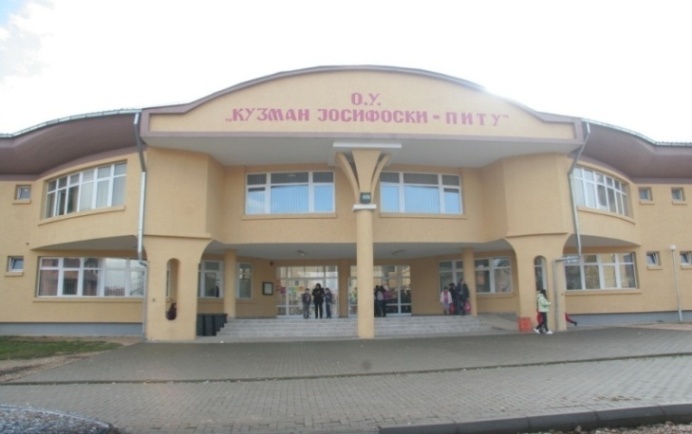 O OU "Kuzman Josifoski- Pitu" - Kërçovë është institucion arsimor për arsimin fillor të fëmijëve, me seli në rrugën "4 Korriku" bb - Kërçovë. Hyrja kryesore është në anën veriore ku nuk ka komunikacion aktiv. është rritja e sigurisë së nxënësve gjatë mbërritjes dhe daljes nga shkolla.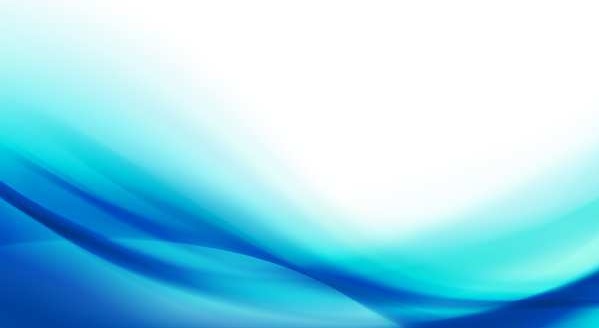 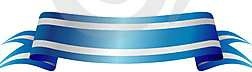 1.2 Zhvillimi i shkollës		në paralele të rregullta janë përfshirë 648 nxënës nga unë - IX dega . shpërndarë në 31 klasa a . Mësimi zhvillohet në dy ndërrime në gjuhën mësimore maqedonase. Për realizimin e aktivitetit objekti i shkollës ka këtë hapësirë shkollore:I Kati përdhe – 1746.52 m 2Kati II – 1559.89 m2III Oborri i shkollës – 358.75 m2	Shkolla ka klasa të bollshme dhe të pajisura dhe klasa për edukim artistik, arsim teknik , informatikë dhe shkenca natyrore.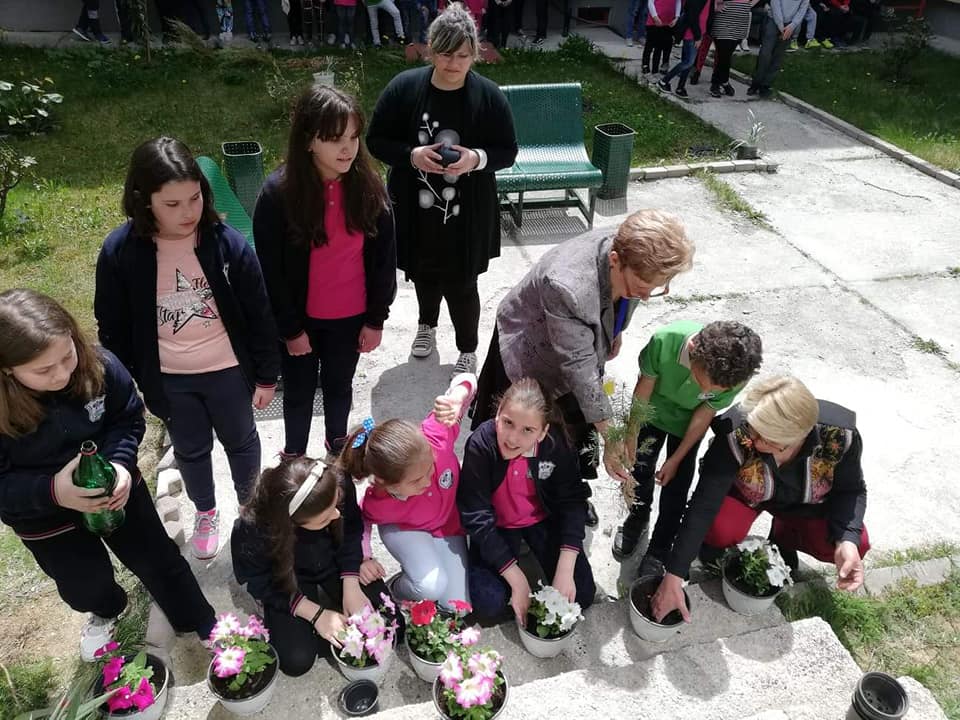 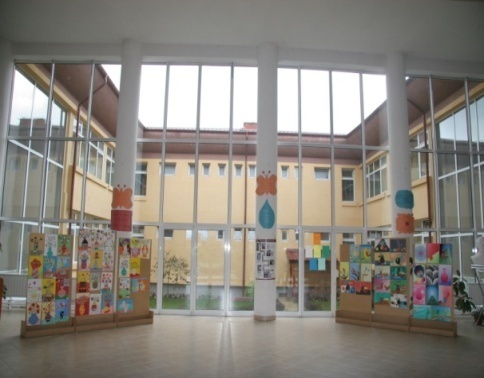 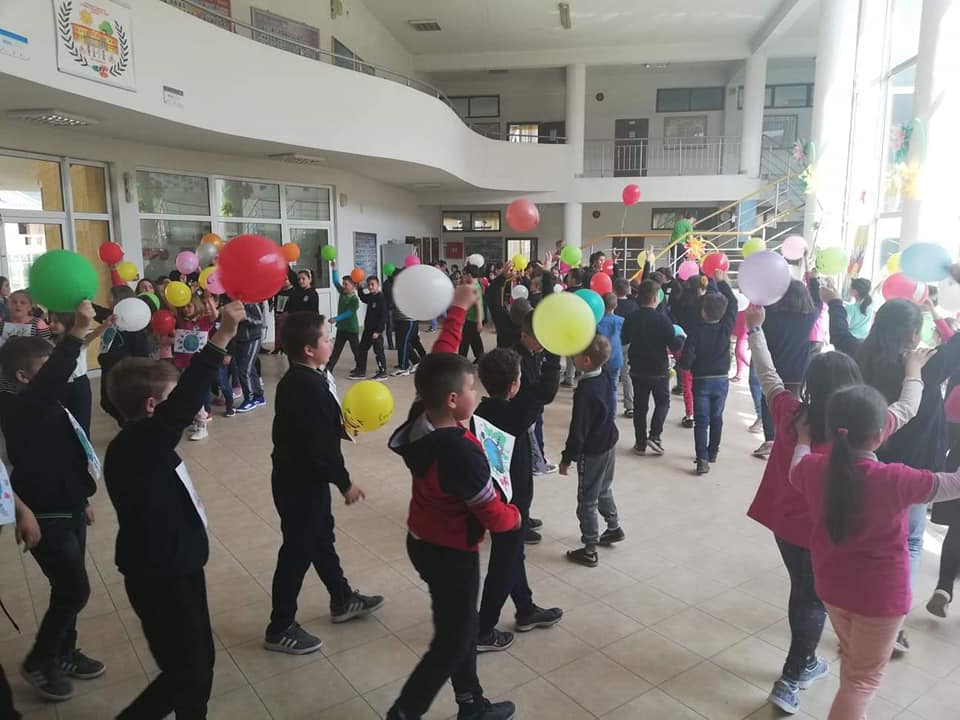 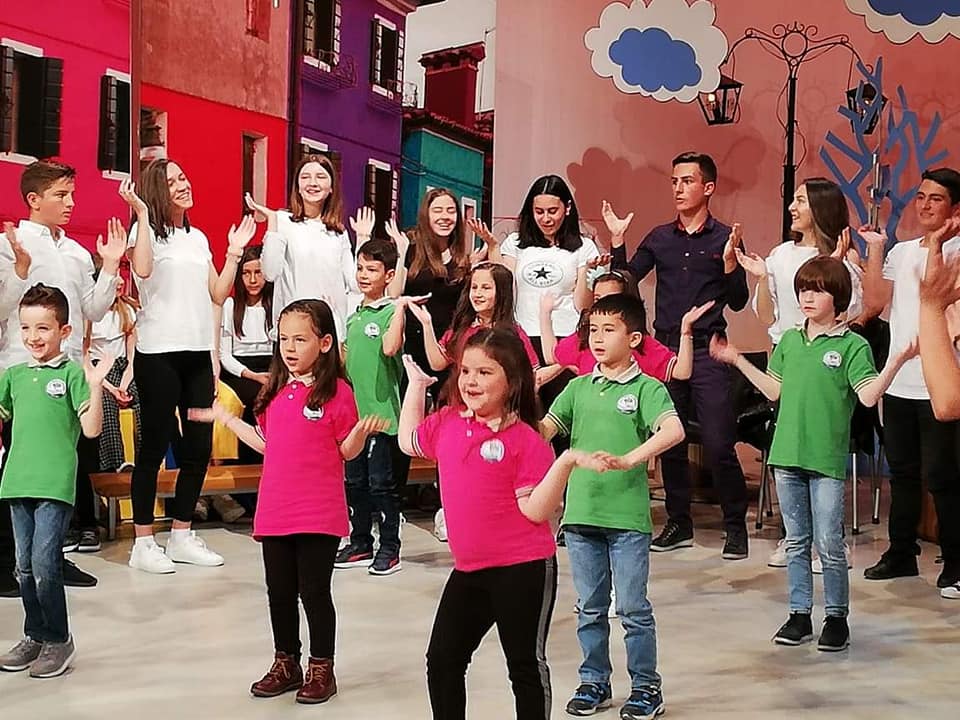 1.3. Kushtet e punës së shkollësMe fillimin e punimeve në godinën e re të shkollës, kushtet e punës janë përmirësuar, por godina e re nuk është plotësisht e pajisur me inventar mësimor në klasë, me mjete mësimore dhe pamore. Shkolla është e rrethuar, por nuk ka një oborr shkolle të rregulluar plotësisht nga hortikultura.Për të përfunduar shkollën si institucion arsimor, mungon një gjimnaz dhe një qendër ditore. Shkolla ka fushë sportive për shumë qëllime dhe fushë tenisi - projekt i Qeverisë së Republikës së Maqedonisë.Me pajisjen e plotë të shkollës, ndërtimin e sallës sportive, kujdesin ditor dhe rregullimin e oborrit të shkollës, ajo do të shndërrohet në një institucion arsimor modern që përfshin nxënës nga zona qendrore e qytetit.1.4 Përgatitja e kushteve hapësinore për vitin akademik 20 2 2/23.Në fillim të vitit shkollor 20 2 2/23 vit, në muajin gusht, për përgatitjen e kushteve hapësinore për punë, në shkollë janë kryer këto ndërhyrje:Pastrim i përgjithshëm i të gjitha dhomave;Klasa dhe korridore pjesërisht të zbardhura;Dezinfektimi i klasave dhe njësive sanitare;Shpërndarja e klasave sipas klasave dhe klasave;Pajisja e katit të parë me stola dhe karrige të reja;Oborri i shkollës i pastruar dhe i niveluar;Largohen vazhdimisht defektet (dyert e dëmtuara dhe të thyera, rubinetat, dritat neoni...);2. GATI I SHKOLLËS PËR PUNË NË FILLIM TË VITIT SHKOLLOR APër realizimin e punës edukativo-arsimore në shkollë: drejtori, shërbimi dhe mësuesit planifikuan punën e tyre sipas planprogrameve dhe programeve të planifikuara, u hartua një program vjetor për punën e shkollës dhe mësuesit dërguan globale, tematike. planifikimi (procesor) dhe vazhdoi me dorëzimin me kohë të planifikimit tematik (procesor) gjatë vitit akademik 20 2 2/23.	Në fillim të vitit akademik 20 2 2/23, në shkollë u regjistruan 648 nxënës nga klasa e parë deri në klasën e nëntë, të cilët u shpërndanë në 3 paralele 1 në mësimin e klasës dhe lëndës , prej tyre 327 nxënës në 15 paralele në klasë. arsimit dhe mësimdhënies lëndore 321 nxënës në 16 paralele.Këtë vit shkollor kanë përfunduar 647 nxënës dhe një nxënës nga departamenti IX . referohet në provim departamenti për shkak të mungesës më të gjatë në mësimdhënie.Mësimi zhvillohet në gjuhën maqedonase.	Shkolla fillore "Kuzman Josifoski-Pitu" është e plotësuar me personel dhe i plotëson nevojat e shkollës, përveç drejtorit, shkolla ka edhe shërbim profesional, kurse mësimin e zhvillojnë mësimdhënës me përgatitje të përshtatshme profesionale.Sipas nivelit arsimor, të gjithë mësuesit i plotësojnë dispozitat ligjore për mësimdhënie.Të gjitha lëndët dhe fushat mësimore ishin të përfaqësuara në mënyrë të duhur. Personeli mësimdhënës ishte i ngarkuar me mësime (pra brenda kornizës ligjore) Mësimdhënësit e shkollave të tjera plotësojnë mësimet në shkollën tonë në këto lëndë: histori, risi, gjuha gjermane.Në fillim të vitit shkollor shkolla u përgatit në fushën e: shpërndarjes së mësuesve sipas lëndëve, klasave, fondit të orëve mësimore, drejtuesve të departamenteve, veprimtarive të nxënësve pa pagesë, mësimdhënies plotësuese dhe plotësuese, mjeteve profesionale, planifikimit dhe programimit të mësimdhënies. në të gjitha lëndët dhe fushat, programin vjetor të punës së shkollës dhe të gjitha planet dhe programet e tjera kurrikulare dhe jashtëshkollore për fillimin e suksesshëm të punës së shkollës.Në fillim të vitit shkollor u përgatit dhe u shpërnda prindërve një broshurë me informacione lidhur me funksionimin dhe organizimin e shkollës.3. PLANIFIKIMI, ZBATIMI DHE PROMOVIMI I AKTIVITETEVE EDUKIMORE3.1. Programi vjetor i punës së shkollësProgrami vjetor i punës së shkollës propozohet në mbledhjen e Bordit të Shkollës në atë ditë 1 1 . 20.08.22 dhe përfshin një pjesë tekstuale të përgatitur sipas Udhëzimit për përgatitjen e programeve vjetore në shkollat fillore të përgatitur nga Byroja për zhvillimin e arsimit dhe shqyrtimet, tabelat dhe programet vjetore për punën e organeve dhe organeve profesionale në shkollë, kurrikulare dhe aktivitetet jashtëshkollore.3.2 . Shkalla e zbatimit të kurrikulave dhe programevePlanifikimi dhe përgatitja e mësimdhënies në shkollë u krye në bazë të modeleve të planifikimit të propozuara nga Byroja e Zhvillimit të Arsimit.Të gjithë mësuesit e departamenteve dhe lëndëve përgatitën me kohë plane mësimore për lëndët mësimore përkatëse: lëndët e detyrueshme dhe zgjedhore, mësimin plotësues dhe plotësues, aktivitetet e nxënësve falas, edukimin e aftësive për jetën dhe aktivitetet e renditura në ditarin e departamenteve të klasës. , planifikimi mujor dhe javor i materialit mësimor.Gjithashtu me planifikimin dhe përgatitjen e mësimit, mësuesit bënë përgatitjet për temat mësimore, si dhe përgatitjet didaktike - metodike të mësimit. Përgatitjet për të gjitha llojet e mësimdhënies janë bërë nga mësuesit me cilësi të lartë, gjë që u ka mundësuar atyre planifikimin dhe realizimin e mësimit në kohën e duhur. Ekipi për inspektimin e alokimeve vjetore dhe tematike i inspekton ato dhe rishikohen duke përdorur një instrument të përgatitur më parë për monitorimin dhe vlerësimin e planifikimit vjetor dhe tematik. Vihen në dukje lëshimet në planet, të cilat hiqen menjëherë dhe ri-dorëzohen.Përmes broshurës prindërit dhe nxënësit marrin informacion për pjesë të programit të punës, të drejtat dhe detyrimet e nxënësve dhe organizimin e punës në shkollë.janë respektuar kurrikulat e përgatitura nga BRO-të dhe të miratuara nga Ministri i Arsimit dhe Shkencës. Planet e përmendura mësimore i dorëzohen drejtorit në formë elektronike.Gjatë konceptimit të kurrikulës janë respektuar të gjitha përfitimet arsimore të fituara nga mësimdhënësit gjatë mbajtjes së punëtorive në kuadër të aktiviteteve të mëparshme të aseteve profesionale.Përveç përmbajtjeve të planifikuara mësimore, planet vjetore mësimore të mësimdhënësve përmbajnë aktivitete programore përmes të cilave do të realizohen:Integrimi i edukimit mjedisor në sistemin arsimor;aktivitetet e MIO;Aplikimi i TIK-ut në mësimdhënie;Përfshirja e fëmijëve me nevoja të veçanta arsimore;Vizita mësimore jashtë shkollës.Mësimi i rregullt ka filluar më 1 shtator 2022 dhe janë realizuar 180 ditë pune sipas dinamikës së përcaktuar në Programin Vjetor të Punës së shkollës. Pushimi dimëror u zgjat, por për këtë arsye viti shkollor përfundoi më 14.06.2023.Mësimi në shkollë zhvillohet në gjuhën maqedonase, në dy ndërrime. Mësimi për turnin e parë fillon në orën 07:00 , ndërsa për turnin e dytë në orën 13:00 . Mësimi zgjat 40 minuta.Për të pranuar dhe për t'u kujdesur për nxënësit në shkollë, mësuesit janë në punë një orë (mësuesit e klasave) ose gjysmë ore (mësuesit lëndorë) para fillimit dhe përfundimit të mësimit.Në përputhje me Ligjin për arsimin bazë, në shkollë, përveç mësimit të detyruar, zhvillohet mësimi fakultativ, plotësues dhe plotësues. Nxënësit përfshihen edhe në aktivitete jashtëshkollore dhe projektuese në lëndë të caktuara. Aktivitetet mësimore (të detyrueshme, fakultative, plotësuese, plotësuese) dhe të lira të nxënësve zhvillohen sipas orarit që është përgatitur me kohë. Gjatë mësimdhënies, mësuesit përpiqen të zbatojnë të gjitha përfitimet arsimore në atë kuptim të fituara në seminare dhe punëtori të jashtme, si dhe në punëtori të brendshme të organizuara.Zbatimi ka të bëjë me segmentet e mëposhtme:Mësimdhënia ndërvepruese – mësimi aktiv;Aplikimi i teknikave dhe metodave krijuese, si dhe teknikave të tjera anësore që nxisin veprimtarinë e të gjithë nxënësve;Përfshirja e aktiviteteve që zhvillojnë elemente sipërmarrëse tek studentët;Aplikimi i TIK-ut në mësimdhënie (siguruar dhe vënë në përdorim tabela interaktive dhe kompjuterë të përshtatshëm në të gjitha klasat);Përfshirja e fëmijëve me nevoja të veçanta dhe bashkëpunimi me ICF dhe ZRDOGGP "Koço Racin" - Manastir;Zbatimi i kurrikulës së re në klasat e para, të dyta, të katërta dhe të pesta;Mësimdhënia paralele në FZO në klasat e para, të dyta, të treta dhe të katërta;Përfaqësimi i përhershëm i metodave, procedurave dhe instrumenteve për vlerësimin e arritjeve të nxënësve;Integrimi i veprimtarive edukative mjedisore në procesin mësimor.Integrimi i aktiviteteve të MAS-it në procesin mësimor.Për ta bërë procesin arsimor më gjithëpërfshirës, zakonisht organizohen aktivitete shtesë për të mbështetur mësimdhënien në shkollë, si p.sh., ekskursione të karakterit shkencor-rekreativ, ekskursione gjysmëditore të karakterit rekreativ-argëtues, edukativo-argëtues. seminare dhe leksione shtesë, etj. 3.3. Mësim i detyrueshëm	Në lidhje me zbatimin e arsimit të detyruar janë përcaktuar këto mendime:aplikimi i përhershëm i formave, metodave dhe strategjive moderne të mësimdhënies që shkaktojnë një qëndrim aktiv të nxënësit në klasë;aplikimi i formularëve të duhur për vlerësim objektiv të nxënësve;aplikimi i testeve të njohurive të ndjekura nga fletë analitike;Problemet që lidhen me suksesin dhe sjelljen e nxënësve duhet të shqyrtohen para Komunitetit Studentor, Këshillit të Prindërve...Kontrollimi i njohurive të nxënësve bëhet përmes provimeve me gojë, detyrave kontrolluese, testeve të njohurive, punimeve me shkrim, aktiviteteve të projektit dhe formave të tjera.3.4. Lëndët me zgjedhjeMësimi i lëndëve me zgjedhje u organizua në:IV : Pikturë, vizatim dhe skulpturë (semestri i parë) dhe Basketboll (semestri i dytë):Klasa V: Vallet dhe vallet popullore - (semestri i parë) dhe figura letre (origami) - (semestri i dytë):                                                        Klasa VI: Njohja me fetë ;Klasa VII: Arsimi teknik ;VIII nota: Aftësitë për jetën ;IX 1 , IX 2 : Projekte të artit të bukur .IX 3 : Aftësi për të jetuarIX 4 : Projektet informatike3.5. Mësim shtesë dhe mësim shtesëMësimi plotësues organizohet për nxënësit që kanë nevojë për mbështetje shtesë për lëndë të caktuara mësimore për të arritur rezultatet e pritura, d.m.th. me kërkesë të nxënësit, prindit ose kujdestarit të tij ose sipas gjykimit të mësuesit. Mësuesi planifikon mësimin plotësues sipas nevojave. e studenteve.. Për nevojën e vizitës së nxënësit për mësim plotësues, mësuesi i klasës, përkatësisht mësuesi i lëndës, mban evidencë dhe njofton prindin, përkatësisht kujdestarin e fëmijës brenda tri ditëve nga konstatimi i nevojës.Realizimi i mësimit plotësues është në përputhje me orarin e përgatitur. Mësim plotësues është realizuar me nxënësit e klasës dhe mësimit lëndor në lëndët në të cilat nxënësit kanë treguar sukses më të ulët, përkatësisht kanë pasur vështirësi të herëpashershme në mësim dhe kanë ngecur në përvetësimin e përmbajtjeve dhe detyrave të tjera të një ose më shumë mësimdhënies. lëndët.Mësim plotësues organizohet për nxënësit që arrijnë rezultate domethënëse në lëndët mësimore individuale, mësimdhënësi është i detyruar t'u ofrojë nxënësve mësimin plotësues dhe nxënësit vendosin nëse do ta ndjekin mësimin plotësues. Përmbajtja e arsimit plotësues organizohet sipas programeve të veçanta.Për realizimin e aktiviteteve të rregullta, plotësuese, mësimore dhe jashtëshkollore, si dhe për të arriturat e nxënësve , prindërit janë informuar me kohë në takimet e planifikuara prindërore dhe takimet individuale me prindër.3.6. Suksesi, rregullsia dhe sjellja e nxënësve	Në fillim të vitit shkollor në shkollën nga I - IX dega. Në 31 paralele janë të regjistruar 648 nxënës .Gjatë këtij viti shkollor ka nxënës të tërhequr nga shkolla jonë, por edhe nxënës që kanë vazhduar shkollimin në shkollën tonë. Vitin shkollor e mbaruan 647 nxënës dhe nga departamenti IX një nxënës . i referohet istit departamenti.Nxënësit nga klasa e parë deri në të tretën ose gjithsej 192 nxënës janë vlerësuar në mënyrë përshkruese, 455 nxënës janë vlerësuar numerikisht. dhe një student i pagraduar.Në klasën e IV , nga gjithsej 60 nxënës, 48 janë të shkëlqyer (80.00%), 8 janë shumë të mirë (13.33%), 4 janë mirë (6.67%). Suksesi mesatar në nivel brezi është 4.70, për vajzat është 4.78 dhe për djemtë 4.62.SHËNIM: Nëse bëhet një krahasim i suksesit sipas lëndëve, arrihet në përfundimin se vajzat tregojnë sukses më të mirë në të gjitha lëndët, përveç gjuhës angleze dhe FZO ku kanë të njëjtin rezultat 5.00.Në seksionin V nga gjithsej 75 nxënës, 68 janë të shkëlqyer (90.67%), 6 shumë mirë (8.00%), 1 mirë (1.33%). Suksesi mesatar në nivel gjeneratash është 4,88, për vajzat është 4,80 dhe për djemtë 4,86.SHËNIM: Nëse bëhet krahasimi i suksesit sipas lëndëve, mund të konstatohet se djemtë kanë sukses më të mirë në gjuhë maqedonase, matematikë, shkenca natyrore, histori dhe shoqëri, ndërsa vajzat në gjuhë angleze, IT dhe informatikë, art dhe lëndë zgjedhore, dhe ata kanë sukses të barabartë në muzikë dhe FZO.Në departamentin e VI . nga gjithsej 81 nxënës, 56 janë të shkëlqyer (69.14%), shumë mirë 19 (23.46%), mirë 6 (7.41). Suksesi mesatar në nivel brezi është 4.52, për vajzat është 4.68 dhe për djemtë 4.37.SHËNIM: Nëse bëhet krahasimi i suksesit sipas lëndëve dhe arrihet në përfundimin se vajzat tregojnë sukses më të mirë në të gjitha lëndët, përveç lëndëve FZO, edukimi artistik, edukimi muzikor, edukimi teknik dhe njohja me fetë, ku si djemtë dhe vajzat tregojnë. të njëjtin sukses.Në klasën e VII , nga gjithsej 73 nxënës, 48 janë të shkëlqyer (65.75%), 18 janë shumë të mirë (24.66%), 7 janë mirë (9.59%). GPA në nivel gjenerimi është 4.46. Është 4.65 për vajzat dhe 4.27 për djemtë.SHËNIM: Nëse bëhet një krahasim i suksesit sipas lëndëve, arrihet në përfundimin se vajzat tregojnë sukses më të mirë në të gjitha lëndët, përveç FZO ku kanë të njëjtin sukses.Në degën VIII . nga gjithsej 80 studentë, 40 studentë janë ekselentë (50.00%), mn. 24 janë të mira (30.00%), 16 ose (20.00%) janë të mira. Shkalla e suksesit në nivel brezi është 4.24, për vajzat 4.41 dhe për djemtë 4.09.SHËNIM: Nëse bëhet një krahasim i suksesit sipas lëndëve, arrihet në përfundimin se vajzat tregojnë sukses më të mirë në të gjitha lëndët, përveç lëndës zgjedhore Living Skills, ku kanë të njëjtin sukses.Në seksionin IX nga gjithsej 87 nxënës, 64 (73.56%) janë ekselentë, mn. mirë 17 ose 19,54%, mirë 5 ose 5,75% dhe 1 i pavlerësuar. Mesatarja e notës mesatare në nivel brezi është 4.66, 4.75 për vajzat dhe 4.58 për djemtë.SHËNIM: Nëse bëhet një krahasim i suksesit sipas lëndëve, arrihet në përfundimin se vajzat tregojnë sukses më të mirë në të gjitha lëndët, përveç fizikës ku djemtë kanë sukses më të mirë dhe aftësive jetësore ku vajzat dhe djemtë kanë të njëjtin sukses.Nga gjithsej 455 studentë nga dega IV-IX. të cilat vlerësohen numerikisht324 studentë ose 71.05% janë të shkëlqyer (m-142, h-182)92 studentë ose 20.18% janë shumë të mirë (m-47, f-45)39 studentë ose 7.46% janë të mirë (m-28, h-11)1 student është i pagraduar.Nga 28 studentë, sipas statusit social:4 studentë përfitues për ndihmën sociale – 2 shumë mirë, 2 mirë ;16 nxënës nga prindër të divorcuar - 9 të shkëlqyer; 2 shumë mirë, 5 mirë;7 nxënës me prind të vdekur - 4 të shkëlqyer, 3 shumë të mirë .1 i miratuar - sukses i shkëlqyeshëm;KONKLUZION: Janë gjithsej 10 studentë ose 2.20% nga kombësitë e tjera dhe për këtë arsye krahasimi i suksesit nuk mund të japë konkluzione të besueshme.Mesatarja e notës mesatare në nivel shkolle është 4.58 dhe është më e mirë me 0.02 krahasuar me fundin e vitit të kaluar shkollor.Janë bërë gjithsej 21617 mungesa (21339 mungesa të justifikuara dhe 278 mungesa të pajustifikuara). Mesatarisht për student 33.36 ose 32.93 të justifikuara dhe 0.43 të pajustifikuara.Konkluzioni: Krahasuar me vitin e kaluar shkollor, më shumë mungesa janë shënuar këtë vit shkollor.Një pasqyrë më e detajuar e numrit të përgjithshëm të mungesave sipas departamenteve dhe krahasimi është dhënë në seksionin statistikor.Sjellja e nxënësve është marrë parasysh edhe në këshillat e klasave, e cila është përcaktuar në këshillin e mësuesve.Sipas kësaj, nga gjithsej 648 nxënës në fund të vitit shkollor, 647 nxënës kanë sjellje shembullore dhe një nxënës. është i pavlerësuar për sjellje.3.6. Planifikimi dhe zbatimi i aktiviteteve jashtëshkolloreAktivitete të lira të studentëveNë kuadër të aktiviteteve jashtëshkollore në shkollë organizohen aktivitete të lira të nxënësve, të cilët përfaqësohen nga klasa e parë deri në klasën e nëntë.	Në mësimin e klasës dhe lëndës SUA organizohej në formë seksionesh ku përfshiheshin nxënësit sipas dëshirave dhe afiniteteve të tyre. Për punën e tyre u përgatitën programe të veçanta.	Në shkollë punon një kor dhe një orkestër . Realizimi i aktiviteteve të studentëve pa pagesë është vështirësuar kryesisht për shkak të numrit të madh të orëve.KonkurseGjatë vitit shkollor 2022/23 nxënësit e shkollës sonë morën pjesë në gara dhe gara regjionale shkollore, komunale. Morën pjesë në konkurse në lëndët e matematikës, shkencave natyrore, biologjisë, kimisë, anglishtes etj.U zhvilluan garat e mëposhtme:Në lëndën e matematikës kanë marrë pjesë në një konkurs komunal, rajonal dhe shtetëror.Studenti Zoran Ilijoski VI deg. fitoi vendin e parë në Konkursin Shtetëror të Matematikës. Mentor: Keti Naumoska.Konkursi "Kangur" në të cilin nxënësit e shkollës sonë fituan çmimet e para dhe të dyta. Studentët Zoran Ilijoski VI dega. çmimi i parë dhe Nela Andreska VI deg. çmimin e dytë.Në kuadër të garave të matematikës, nxënësit e shkollës sonë morën pjesë edhe në garën DI DAY PI, organizuar nga SSM. Dhe në këtë konkurs studenti Zoran Ilijoski VI deg. u rendit i pari.Nxënësit e katedrës së VI . mori pjesë në garat komunale, rajonale dhe shtetërore të shkencave natyrore. Nxënësit fituan vende në garat komunale dhe rajonale, kurse në konkursin shtetëror nxënësi Zoran Ilijoski VI dega. fitoi çmimin e parë. Mentor: Mirjana Miladinoska.Nxënësit nga V o dd. Ata morën pjesë në garat komunale dhe rajonale të shkencave natyrore ku fituan çmimet e dyta dhe të treta. Mentor: Sladjana Josifoska.Studentët e VIII dhe IX det. morën pjesë në konkursin komunal në kimi, ku fituan vendet e dyta dhe të treta. Mentor: Mirjana Miladinoska.Në garat e biologjisë morën pjesë edhe nxënës nga shkolla jonë. Studentja Jovana Petreska VII det. fitoi çmimin e tretë në konkursin shtetëror në biologji. Mentor: Silvana Dimoska.Nxënësit nga dega V, VI, VII, VIII dhe IX . mori pjesë në konkursin komunal, rajonal dhe shtetëror ELTAM në gjuhën angleze dhe arriti rezultate solide. Mentorët: mësues të anglishtes.Studentët e VIII dhe IX det. morën pjesë në garën komunale të ndihmës së parë ku fituan çmimin e tretë. Mentor: Sanja Nikoloska Jovanoski.Konkursi PSAT 8/9 Algoritmi i Shkollës së Mesme Private – Pjesëmarrja. Mentor: Eli Nasteska Stepanoska.Konkurse dhe seminareDhe këtë vit shkollor nxënësit e shkollës sonë morën pjesë në një konkurs letrar dhe artistik. Kryesisht në bashkëpunim me qendrën e kulturës në raste të ndryshme kanë marrë pjesë aktive dhe kanë fituar vende dhe lavdërime.Konkursi letrar fitues i çmimit "Kaligrafia, arti me shkronja" në bashkëpunim me Universitetin Punëtor "Blaze Koneski". Studenti Andrej Zafiroski fitoi vendin e parë. Mentor: Alexandra Spasevska.Konkursi artistik letrar "Uji të çon në shkollë të mesme" në bashkëpunim me shkollën e mesme të qytetit të Shkupit "Vëllezërit e Miladinovcit". Mentor: Alexandra Spasevska.Konkursi letrar "Personazhi dhe vepra e Stojmir Simjanoskit" organizuar nga QK "Kitka" dhe QKUK "Koço Racin". Mentor: Alexandra Spasevska.Konkursi letrar “Koha moderne” në bashkëpunim me QKUK “Koço Racin”. Nxënësja Jovana Angjeleska fitoi çmimin e parë në kategorinë e nxënësve nga klasa e tretë deri në të pestën. Mentor: Irina Stojanoska.Konkursi eseistik i organizuar nga Ministria e Arsimit dhe Kulturës me temën “Gjuha ime – urë lidhëse mes meje dhe teje”. Mentori: Cena Ilioska.Në shkollë u organizuan edhe një numër i madh punëtorish, në të cilat disa nga nxënësit morën pjesë në mënyrë aktive:Punëtori në kuadër të projektit “ GO GREEN ” në të cilat morën pjesë nxënësit e V, VII, VIII . Mentor: Sladjana Josifoska.Workshope në kuadër të projektit “Trajtimi dhe lufta kundër trafikimit të fëmijëve”. Mentor: Sladjana Josifoska.Workshope me temë “Përfshirja dhe qasjet në mësimdhënien e nxënësve me NVE”. Mentor: Keti Naumoska.Punëtoria multikulturore “Ngjyrat e fluturave” e mbajtur në Universitetin Punëtor “Krste Petkov Misirkov”. Pjesëmarrës studentë nga dega II . Mentor: Valentina Lazareska.Punëtoria MIO në bashkëpunim me OU "Fait Konica" fshat. Një gabim me rastin e festave të Pashkëve.Punëtoria gjithëpërfshirëse multikulturore "Pranvera shumëngjyrëshe". Pjesëmarrës, nxënës të shkollave të mesme.Workshope me temë "Të gjitha lulet e botës për pranverën time" dhe "Jeto në një mjedis të pastër" me rastin e 21 Marsit, ditës së pranverës dhe ekologjisë.Punëtori me rastin e 8 Marsit, Ditës së Gruas.Workshope me temë “Parandalimi i dhunës” dhe “Siguria në shkollë”. Realizohet me nxënës nga klasa e 9-të . dhe Parlamentit Studentor. Mentor: Sladjana Josifoska.Punëtori për tejkalimin e dhunës së bashkëmoshatarëve u mbajtën në klasat nga I deri në IX .Workshop me temë "Bota e re e internetit" (debat). Pjesëmarrës, studentë nga IX dega. Mentor: Alexandra Spasevska.Workshope me temën "Pamja jonë e botës" dhe "Unë vizatoj poezi" me rastin e muajit të librit. Pjesëmarrës nga dega II, III, IV dhe V. Mentoret: Alexandra Spasevska dhe Sanja N. Jovanoski.Galeria e hapur “Forcimi i rezistencës ndaj ekstremizmit të dhunshëm të komunitetit lokal”. Mentor: Valentina L. Qytetar.Aktiviteti - "Brazojmë së bashku" - realizuar në OOU "Sande Sterjoski". Mentor: Valentina L. Qytetar.Studio e hapur – aktivitete në kuadër të projektit “Erasmus +”. Mentor: Valentina L. Qytetar.Punëtori për Vitin e Ri, duke bërë kartolina për Vitin e Ri dhe një prezantim shkollor.Pjesëmarrje në një punëtori artistike gjithëpërfshirëse me temë "Arti i Pashkëve" në bashkëpunim me QKUK "Koço Racin".4. Puna e komunitetit të klasës dhe shkollës4.1. Parlamenti StudentorGjatë muajit shtator ka vazhduar procedura për zgjedhjen e kryesisë së komunitetit dikaster. Pas përfundimit të procedurës së plotë, gjatë muajit tetor u zgjodh kryesia e Parlamentit Studentor, e cila përbëhej nga kryetarët e të gjitha departamenteve. Presidenti paraqiti një program pune në parlamentin studentor. Kryetare e Parlamentit Studentor u zgjodh studentja Ivana Mateska dega IX .Gjatë vitit shkollor janë mbajtur 4 takime ku janë diskutuar temat e parapara në program dhe janë shqyrtuar sugjerimet për përmirësimin e punës së përgjithshme të shkollës. Kryetarët e komuniteteve të departamenteve përcollën edhe problemet e shokëve të klasës dhe Parlamenti Studentor diskutoi për tejkalimin e tyre.Në procedurë demokratike, me shpalljen e thirrjes publike, u zgjodh Dete - avokat Mateo Petreski, Departamenti VIII , i cili kujdeset për të drejtat e shokëve të klasës.4.2. Punë e dobishme shoqërore dhe humanitarePër të zhvilluar një qëndrim pozitiv ndaj punës në shkollë te nxënësit, organizohet prodhimi dhe punë të tjera të dobishme shoqërore. Në fushën e prodhimit dhe punëve tjera të dobishme shoqërore, shumë aktivitete të nxënësve u realizuan përmes rregullimit të klasave, kabineteve dhe korridoreve dhe mbajtjes së higjienës dhe rregullimit të oborrit të shkollës. Për Ditën e Ekologjisë dhe Ditën e Pranverës, nxënësit më të vegjël dekoruan klasat e tyre, oborrin e brendshëm ku mbollën lule dhe të rriturit dekoruan oborrin e shkollës. Nxënësit, anëtarë të Seksionit të Mjedisit në mësimdhënien klase dhe lëndore dhe në kuadër të punës produktive - të dobishme gjatë gjithë vitit shkollor u kujdesën për higjienën në shkollë dhe në shkollë.Edhe këtë vit shkollor janë realizuar këto aktivitete:Grumbullim i mbetjeve plastike, shishe;Aksion tubimi me rastin e Ditës së Urisë ;Janë formuar Eko patrulla të cilat rregullisht kanë monitoruar gjendjen higjienike dhe kanë dorëzuar raporte.4.3. Mbrojtja shëndetësore e nxënësveShkolla i kushton kujdes të veçantë kujdesit për shëndetin e nxënësve.Vendin parësor e zë mbajtja e higjienës në ambientet e shkollës dhe higjiena personale.Gjatë këtij viti shkollor janë kryer kontrolle sistematike dhe dentare në I, II. III, IV, V, VI, VI I det. si vaksinë dhe rivaksinim në seksionet I, II dhe IX.- Në bashkëpunim me mjekë nga stomatologjia e fëmijëve dhe parandaluese, u mbajt një punëtori me nxënësit e klasës së parë;- Ligjërata shëndetësore "Tuberkulozi dhe parandalimi" , "Pirja e duhanit dhe pasojat e tij";- Vaksina HPV – vajzat nga seksioni VII.- Në bashkëpunim me Kryqin e Kuq u mbajt ligjërata me temë “Infeksionet seksualisht të transmetueshme tek të rinjtë” për studentët e departamentit IX.- Workshop me temën “Stop AIDS” në kuadër të Javës së luftës kundër SIDA-s, me nxënës të klasës së 9-të ;- Dita Botërore Kundër Duhanit u festua me Moto - "Pirja e duhanit dhe organet e frymëmarrjes" . Nxënësit e klasës IX .- Bashkëpunimi me ISHP Vaccines, bashkëpunim i arritur me prindër, fëmijët e të cilëve nuk janë vaksinuar apo rivaksinuar kundër fruthit.- Në bashkëpunim me Kryqin e Kuq, punëtori me temë “Sëmundjet e varësisë”, me nxënës të klasave VII, VIII dhe IX .- Në bashkëpunim me Kryqin e Kuq janë realizuar edhe punëtori me temë “Përzgjedhja e mbetjeve”;- Ligjëratë mbi ndërgjegjësimin menstrual tek nxënësit e klasës së V nga Gjithmonë.	- Ligjëratë me temë “Deformimet në moshën shkollore” në bashkëpunim me CJZ Manastir.Sigurimi kolektiv i nxënësve në fillim të vitit shkollor është bërë në “Triglav sigurim”.Në shkollë u mbajtën disa leksione në lidhje me shëndetin si pjesë e kurrikulës dhe klasës së komunitetit të klasës.4.4. Bashkëpunimi me mjedisin lokalBashkëpunimi me mjedisin lokal këtë vit shkollor u realizua përmes:mbajtjen e takimeve të rregullta mësues-prindër;mbajtjen e takimeve në grup mësues-prindër;takime individuale, përkatësisht: prindër-mësues; prindër-profesionistë dhe prindër-drejtor;këshillimi i prindërve, takimet e psikologut me prindër të nxënësve që kanë sjellje të papërshtatshme, rënie të suksesit (3 e më shumë të dobët), më shumë se 10 të pajustifikuara;punën e Këshillit të Prindërve në nivel shkolle dhe në nivel klase;punën e Bordit të Shkollës;Në përputhje me Programin për punën e shkollës, janë mbajtur takimet e planifikuara prindër-mësimdhënës, gjatë të cilave prindërit janë njoftuar për: jetën dhe punën e shkollës, suksesin, sjelljen dhe rregullsinë e nxënësve, zgjedhjet. i Këshillit të Prindërve të klasës, delegimi i anëtarit të këshillit të prindërve të shkollës, sigurimet, projektet, bashkëpunimi i përgjegjësit të departamentit me prindin...;Drejtuesit e departamenteve bashkëpunuan me këshillat e prindërve në nivel klase dhe diskutuan për suksesin e nxënësve në paralekë, rregullsinë, disiplinën, vendosjen e masave pedagogjike, rishikimin e rregullave të sjelljes së nxënësve, efikasitetin. organizimi i punës së paralekës, suksesi i konkurseve mësimore, dhe prindërit e nxënësve të klasës së nëntë diskutohen për vizatimin në tabelë, orientimin profesional të nxënësve etj.Bashkëpunimi me Këshillin e Prindërve realizohet në nivel shkolle. Këshilli i prindërve të shkollës ka 30 anëtarë. Nëpërmjet mbledhjeve, Këshilli i prindërve u njoh me gjendjen aktuale në shkollë, të gjitha llojet e planifikimit të punës, mundësitë zhvillimore të shkollës, projektet e reja që janë duke u realizuar në shkollë (Projekti për integrim ndëretnik në arsim, ERASMUS+, iniciativa për zgjerimin e bashkëpunimit me mjedisin lokal, paraqitjen e kërkesave në vetëqeverisjen lokale, projekti për efikasitet elektronik etj. Gjatë punës u vendos që të vazhdohet me traditën e shkollës për bashkëpunim me mjedisin lokal.Gjatë vitit shkollor, përmes pjesëmarrjes në lexime letrare, konkurse, konkurse artistike, zgjerimin e njohurive të nxënësve në fushën e teknologjisë, u arrit bashkëpunim me: shkollat e tjera fillore dhe të mesme të qytetit, NU - Qendra për Kulturë "Koço Racin" , Teknologji Kombëtare dhe të tjera;U realizuan shfaqje dhe ngjarje sportive;Pritja ceremoniale e nxënësve të klasës së parë – program i shkurtër;Bashkëpunimi me RCUK;Bashkëpunimi me korrespondentin e Nova Macedonia;Bashkëpunimi me ISHP Kërçovë;Një vizitë në Sparkase BANKA Kërçovë dhe NLB Tutunska banka - Kërçovë me rastin e Muajit të Kursimeve;Bashkëpunimi me Ministrinë e Brendshme;Bashkëpunim me mësues dhe nxënës nga shkollat partnere - OU "Gjerg Kastrioti - Fshati Skenderbeg". Srbica dhe OU "Kemal Ataturk" me Planicën, OU "Fait Konica" me . Greshnica, në kuadër të projektit “MIO”;Bashkëpunim me Institutin për shëndet mendor Shkup , ZRDOGGP "Koço Racin" - Manastir , ICF, bashkëpunim me shkollat tjera fillore, me OSU "Mirko Mileski" dhe shkollat e mesme nga qytetet tjera të vendit;Bashkëpunimi me Këshillin e Prindërve dhe përfaqësuesit e jashtëm në Bordin Eco;Bashkëpunimi me Kryqin e Kuq;Edukimi i studentëve në fushën e trafikut dhe rreziqeve nga mjetet piroteknike, edukimi i gjysmëmaturantëve.Gjatë vitit shkollor u organizuan manifestime dhe aktivitete sportive për shënimin e datave të rëndësishme me rastin e:-Dita e parë e shkollës;- Pritja e fëmijëve në organizatën e fëmijëve;- Dita e shkollës;- Ngjarje me rastin e dhurimit të dhomës ndijore në shkollë që do të lehtësojë punën me nevoja të veçanta;- Prezantim në kuadër të projektit Erasmus +, në prani të të ftuarve nga Franca, Italia dhe Spanja.- Festohet 8 Marsi, Dita Ndërkombëtare e Gruas;- Festuar Ditën Botërore të Fëmijëve me NVE (nevoja të veçanta arsimore) në bashkëpunim me Qendrën Ditore për Personat me NVE;- Organizuar punëtori për punimin e kartolinave të Vitit të Ri.;- Punëtori të realizuara në bashkëpunim me Shtëpinë e Kulturës dhe pjesëmarrjen e nxënësve të shkollës sonë;- Festivali i Fëmijëve "Përrenj"- Festohet 1 Prilli – Dita e Shakasë, me ballo maskaradë për nxënësit e klasës I deri në V.Shkolla ka arritur bashkëpunim edhe me mjedisin lokal përmes punës së Bordit të Shkollës, i cili ka punuar sipas planit të punës të përgatitur në përputhje me Rregulloren e Punës, Ligjin për Arsimin Bazë, Statutin e shkollës, Rregulloren e organizimit. të punës së shkollës . Në këto takime u miratua Raporti për punën e shkollës në vitin paraprak akademik, u miratua Programi vjetor i shkollës, u miratua plani i SIT - ekipi për aktivitete të pavarura dhe të përbashkëta me shkollat partnere në kuadër të projektit MIO. u shqyrtua dhe u miratua, u miratua programi vjetor për punën e bordit të shkollës, u propozua programi vjetor për punën e shkollës në vitin akademik 2022/23, u miratua llogaria vjetore, u shqyrtuan dokumentet e punësimit, kërkesat, kundërshtimet. dhe çështje të tjera aktuale u shqyrtuan.4.5. Aktivitetet në kuadër të projekteve:Projekti për integrim ndëretnik në arsim:Aktivitete me shkollat partnereProjektet Erasmus+Gjatë vitit akademik 2022/2023 vazhdoi zbatimi i aktiviteteve nga projektet Erasmus – Projekt shkollat që do të transformojnë botën. Në kuadër të projektit u realizuan mobilitete në Francë, Spanjë dhe RS Maqedoni me pjesëmarrjen e shtatë mësimdhënësve dhe 18 nxënësve.Gjatë takimeve u mbajtën punëtori të shkrimit kreativ, punëtori për të drejtat e fëmijëve, sipërmarrje sociale dhe eko.Koordinator: mësuese Elizabeta Arsoska.Projekti për popullarizimin e basketbollit të femrave: Bota e saj, rregullat e saj të mbështetura nga FIBAKoordinatorë: mësimdhënësit e FZO-së, Vasko Petkoski dhe Laze Stojanoski, pjesëmarrës, nxënës nga klasa e IV-të .Projekti ndërkombëtar " CooleWeek " - me nxënës të klasave VIII dhe IX ;Koordinator: mësuese-mentore Sladjana Josifoska.Projekti “ Go Green ” me nxënës të degës V, VII, VIII .Koordinator: mësuese-mentore Sladjana Josifoska.Projekti ndërkombëtar “Çdo shtëpi është e pasur me recetat e gjyshes” me nxënës të klasave II, III, VII .Koordinator: mësuese-mentore Sladjana Josifoska.5. Monitorimi, vlerësimi dhe promovimi i punës edukative-arsimoreMonitorimi, vlerësimi dhe përmirësimi i punës edukativo-arsimore në shkollë është bërë me qëllim që të arrihet cilësi në punë dhe të kontribuohet në përmirësimin e procesit arsimor në shkollë.Zbatimi i Programit Vjetor u monitorua nga: Bordi i Shkollës, Këshilli i Prindërve, Këshilli i Arsimtarëve, Inspektori Shtetëror Arsimor përmes takimeve, vizitave dhe raporteve.Monitorimi i organizimit, realizimit dhe efikasitetit të aktiviteteve mësimore dhe jashtëshkollore, monitorimi i të gjitha llojeve të përgatitjeve mësimore dhe aktiviteteve jashtëshkollore ishin detyra e drejtorit të shkollës në bashkëpunim me mësuesin-mentor dhe bashkëpunëtorët profesional.Sipas orarit të paraparë për vizitë në këtë vit shkollor, janë vizituar paralelet e shumicës së mësimdhënësve në mësimdhënie klasore dhe lëndore. Në mësimdhënie, mësuesit aplikojnë TIK-un duke përdorur tabela të bardha interaktive të disponueshme në të gjitha klasat, si dhe aplikimin e shumë softuerëve edukativë që ndihmojnë në zhvillimin e një qëndrimi kritik ndaj të nxënit, përdorin një sërë teknikash mësimore, zbatojnë mësimdhënien aktive - të nxënit ndërveprues . Në kuadër të vizitave të bëra nga mësuesja e arsimit special të shkollës, qëllimi i monitorimit ishin nxënësit me nevoja të veçanta arsimore, përfshirja e tyre në mësimdhënie, si dhe aplikimi i programeve individuale edukative gjatë orës së mësimit.Një inspektor nga DPI - përgjegjës për shkollën tonë po inspektonte:Regjistrimi i nxënësve në klasën e parë për vitin akademik 2022/2023;Përshtatshmëria e kuadrit mësimor dhe ndarja e orëve për vitin akademik 2022/2023;Puna e ekipeve gjithëpërfshirëse në shkollë;Monitorimi i punës së mentorëve të mësuesve;Planifikimi i Aktiviteteve për Edukimin Kundër Korrupsionit të Nxënësve të Arsimit Fillor;Këshillimi i prindërve në arsimin fillor;Suksesi, sjellja dhe masat e imponuara pedagogjike për vitin akademik 2022/2023;Realizimi i aktiviteteve mësimore dhe jashtëshkollore plotësuese dhe plotësuese në shkollë për vitin akademik 2022/2023;Programi vjetor për punë, sukses, sjellje dhe masa të imponuara pedagogjike;Mbajtja e evidencës dhe dokumentacionit pedagogjik në shkollë për vitin akademik 2022/2023;Realizimi i aktiviteteve jashtëshkollore në vitin akademik 2022/2023;Përgatitja e shkollës për regjistrimin e fëmijëve me detyrim ligjor në klasën e parë në vitin akademik 2023/2024.Puna e ekipeve gjithëpërfshirëse;Këtë vit shkollor, një këshilltar nga ZRrH ka bërë inspektime edhe në klasat I , II, IV, V për të parë zbatimin e kurrikulave të reja dhe dobësitë e mundshme.Monitorimi (formativ), kontrolli dhe vlerësimi (përmbledhës) i arritjeve të nxënësve është bërë në mënyrë të vazhdueshme gjatë gjithë vitit akademik, në mësimdhënie është bërë nga mësues lënde dhe mësues të klasës me shkrim, teste, kontroll. punime, provim me gojë, punë praktike, projekte etj., me qëllim që të të merrni një pasqyrë të plotë dhe të qartë se si zbatohen në praktikë në shkollë parimet bazë në vlerësimin e njohurive të nxënësve: publiku, objektiviteti, rregullsia, sistematika dhe shpejtësia.Një nga qëllimet kryesore të praktikës arsimore është përmirësimi dhe inovacioni i vazhdueshëm i saj, i cili arrihet përmes kurrikulës, përmes aplikimit të teknikave moderne të të nxënit dhe mësimdhënies, përdorimit të TIK-ut në mësimdhënie, tabelave inteligjente, vlerësimit përshkrues të nxënësve nga I, II . , III det. në vazhdimësi dhe në IV, V, VI (në fund të tremujorit të parë, të dytë dhe të tretë), si koncept për vlerësimin e arritjeve të nxënësve. Zbatimi i një koncepti të ri për arsimin fillor në I, II Klasat IV, V , mësuesit tandem të FZO, shtimi i mjeteve pamore përmes projektit të Ministrisë së Arsimit, "Projekti për përmirësimin e arsimit bazë - projekti PEIP" i cili rriti shikueshmërinë në klasa në biologji, shkenca natyrore, fizikë, matematikë. Vizualizimi në lëndët e gjeografisë dhe historisë u përmirësua gjithashtu duke dhuruar hartat e nevojshme të punës dhe materiale të tjera vizuale. Gjithashtu, për nevojat e kursit të FZO-së janë blerë dy kosha, të cilat kanë mundësuar realizimin me sukses të programit të basketbollit. Këto mjete pamore do të përdoren edhe nga mësuesit e shkollave fillore.Gjithashtu, kushtet në klasa janë përmirësuar, me blerjen e tavolinave dhe karrigeve të reja për nxënësit, si dhe 40 karrige të reja për zyrën e mësuesit.Në bazë të monitorimit të rezultateve të mësimdhënies dhe aktiviteteve jashtëshkollore nga ana e drejtorit, bashkëpunëtorët profesional të shkollës përgatitën raporte gjashtëmujore dhe vjetore, analiza dhe informacione pas tremujorëve të kaluar për nevojat e organeve dhe organeve profesionale të shkollës dhe institucione të tjera jashtë saj.6 . Formimi profesional dhe pedagogjik i mësuesve dhe profesionistëve të tjerëZhvillimi profesional i stafit mësimdhënës dhe bashkëpunëtorëve profesional është arritur përmes: zhvillimit profesional individual duke ndjekur literaturën dhe revistat profesionale, zhvillimin e brendshëm profesional duke punuar në Asetet profesionale, zhvillimin profesional të jashtëm duke vizituar dhe marrë pjesë në seminare, këshillim i organizuar nga Zhvillimi i Arsimit. Byro etj. Institucionet.Zhvillimi profesional individual i kuadrit arsimor në shkollë u realizua në mënyrë individuale dhe duke ndjekur literaturën dhe revistat profesionale.Zhvillimi i brendshëm profesional u zhvillua në kuadër të punës së Aseteve Profesionale përmes realizimit të Punëtorive Metodike me tema të përshtatshme profesionale dhe përmes vendosjes së temave për diskutim.Në fillim të vitit shkollor, të gjithë mësimdhënësit dhe bashkëpunëtorët profesional kanë dorëzuar Planin Personal për zhvillim profesional, i cili është zbatuar gjatë vitit shkollor.Trajnimet janë realizuar nga ofrues të caktuar nga BRO dhe MASH. Mësimdhënësit dhe bashkëpunëtorët profesional nga shkolla jonë zgjodhën këto trajnime:Programi 2 - "Edukimi në një kontekst bashkëkohor, zhvillimi i aftësive socio-emocionale tek studentët"Programi 10 – “Përfshirja dhe qasjet në mësimdhënien e nxënësve me nevoja/aftësi të veçanta arsimore”.Programi 15 – “Opinioni kritik”;Programi 26 – “Strategjitë, metodat dhe teknikat e punës me nxënës të talentuar”Programi 4 – “Arsimi gjithëpërfshirës në praktikë”;Programi 3 - “Bashkëpunimi mes familjes dhe shkollës në parandalimin e dhunës së bashkëmoshatarëve, dhunës kibernetike etj.”.	U ndoqën gjithashtu seminare, konferenca, trajnime dhe punëtori të tjera , shumica e tyre përmes aplikacionit EDUINO dhe trajnerëve të tjerë kompetent.6.1. Mësues - mentorDuke filluar nga qershori i vitit 2021, në OOU "Kuzman Josifoski-Pitu" - Kërçovë është emëruar mësuesja-mentore Sladjana Josifoska, e cila është e përfshirë në realizimin e përgjithshëm të Programit Vjetor në shkollë dhe është mentore e dy mësimdhënësve.Në përputhje me punën e saj, ajo drejton Ekipin e Zhvillimit Profesional, mentoron mësuesit praktikantë, monitoron zbatimin e kurrikulave të reja në klasat e para, të dyta, të katërta dhe të pesta, duke ndihmuar në zhvillimin profesional të të gjithë edukatorëve në shkollë, duke marrë pjesë. në projekte apo aktivitete projekti, zbatimi i punëtorive, për të cilat përgatit rregullisht Planin Vjetor të Punës, si dhe raporte për punën e saj.6.2. I pajisur me literaturë profesionale dhe mjete mësimoreShkolla ka literaturë profesionale, mjete mësimore dhe mjete ndihmëse për shumicën e lëndëve mësimore sipas normave dhe ato rinovohen periodikisht.7. Planifikimi dhe zbatimi i veprimtarisë së organeve dhe organeve profesionale, drejtorit dhe punëtorëve profesionistëmësimor i shkollësPuna e Këshillit të Arsimtarëve të shkollës është planifikuar me Programin Vjetor dhe realizohet përmes seancave të rregullta dhe të jashtëzakonshme të këshillit. Në sesione u diskutuan këto çështje:organizimi i punës edukativo-arsimore për vitin akademik 2022/2023;punë në asete dhe ekipe;Shqyrtimi i Programit Vjetor për punën e shkollës në vitin akademik 2022/2023;miratimi i rregulloreve;shqyrtimi dhe përcaktimi i suksesit, rregullsisë dhe sjelljes së nxënësve pas tre muajve, gjashtë muajve dhe përfundimit të vitit shkollor;realizimi i materialit mësimor sipas lëndëve mësimore;realizimi i shtesës, shtesës dhe SUA;Menaxhimi i rregullt dhe në kohë i të dhënave dhe dokumentacionit pedagogjik;përcaktimi i mentorëve të praktikantëve ;formimi i komisioneve të regjistrimit;formimi i komisioneve për shënimin e ditës së shkollës;mendim për mësues praktikant-kandidat për dhënien e provimit të praktikantit;caktimin dhe mbajtjen e takimeve me prindër;dhënien e certifikatave për nxënësit në fund të vitit shkollor;shqyrtimin e një raporti vjetor për punën e shkollës;propozimet dhe përzgjedhja e anëtarëve të këshillit shkollor nga radhët e mësimdhënësve dhe bashkëpunëtorëve profesional;shqyrtimi i raportit nga vlerësimi kontrollues i kryer i shkollës nga IDP;çështjet aktuale.Këshilli Mësimor mori në shqyrtim edhe ngarkesën për orë të stafit mësimdhënës, përcaktimin e orarit të punës me turne, planifikimin mësimor, përcaktimin e numrit të klasave, drejtuesve të departamenteve, aktiviteteve të tjera jashtëshkollore dhe realizimit të tyre, raportet nga tremujori i parë, gjashtëmujori, i tretë. tremujori dhe raporti vjetor, shqyrtimi i rezultateve të konkurseve, përzgjedhja e anëtarëve nga radhët e studentëve që do t'i bashkohen përbërjes së bordit të ECO. Sipas perceptimit tonë të përgjithshëm, Këshilli i Mësimdhënësve si organ profesional gjatë këtij viti ka marrë vendime dhe konkluzione për të gjitha çështjet e rëndësishme profesionale lidhur me zbatimin e Programit të shkollës dhe përmirësimin e veprimtarisë arsimore.Këshilli i DepartamentitKëshilli i departamentit për arsim fillor, si organ ekspert me përbërje më të vogël, mbajti katër seanca të rregullta. Në sesione u diskutuan këto çështje:Realizimi i mësimit sipas lëndëve mësimore, organizimi dhe realizimi i mësimit plotësues dhe plotësues, organizimi i SUA-ve dhe aktiviteteve të tjera jashtëshkollore, organizimi i garave të nxënësve, mbajtja e evidencës dhe dokumentacionit pedagogjik etj.;Suksesi i nxënësve, rregullsia dhe sjellja e tyre gjatë tremujorëve, gjashtëmujor dhe vjetor, bashkëpunimi me prindërit (individual dhe grupor) dhe përmbajtja e takimeve me prindër, vlerësimi dhe një numër i madh çështjesh aktuale.Drejtuesit e departamenteveNë fillim të vitit shkollor, çdo drejtues departamenti ose drejtues klase përgatiti një program pune. Mësimi i shefit të departamentit është planifikuar në nivelin e klasës. Në këtë orë u mbajtën punëtoritë e aftësive për jetën dhe u morën parasysh përmbajtje nga këto njësi tematike: Edukimi social dhe moral, Zhvillimi vetjak, Organizimi racional i të mësuarit, Zhvillimi i marrëdhënieve njerëzore ndërmjet gjinive dhe Informimi dhe orientimi profesional. Drejtuesit e departamenteve në të gjitha klasat i zbatonin përmbajtjet jo vetëm në orët e mësimit, por edhe çdo ditë në çdo kontakt dhe aktivitet me nxënësit.Asetet profesionaleGjatë këtij viti akademik, në shkollë kanë punuar këto asete profesionale:* Pasuria profesionale - Arsimi fillor;   	* Aktivi profesional - Social - grup lëndësh gjuhësore;* Pasuria profesionale - Grup lëndësh natyrore ;* Aktivi profesional i aktiviteteve të performancës (TO, FZO, muzikë, edukim artistik);Ata punuan sipas programeve vjetore të parapërgatitura në të cilat ishin futur: përmbajtja e punës gjatë vitit shkollor, zbatuesit e të njëjtit, koha e realizimit, bashkëpunëtorët dhe efektet e punës. Nga konstatimet në raporte, konstatohet se planet janë realizuar .Raport për punën e drejtorit të shkollës	 Në sferën e punës administrative dhe organizative, drejtori organizonte dhe kontrollonte të gjithë punën e shkollës, e cila ishte në përputhje me rregulloret ligjore, udhëzimet dhe vendimet e organeve drejtuese. Organizoi me sukses punën e stafit administrativ dhe teknik për sigurimin e kushteve materiale, financiare dhe higjienike të punës.Në fillim të vitit shkollor filloi planifikimi i numrit të paraleleve, numrit të mësuesve, drejtuesve të departamenteve, mësimit plotësues, aktiviteteve të lira. Qasjet për përgatitjen e ngarkesës për orë për mësuesit, Programin Vjetor të Punës së shkollës dhe Programin e Punës Vetanake si dhe programet e punës së Këshillit të prindërve të shkollës dhe Bordit të Shkollës.Ka punuar në fushën e pranimit të projekteve të reja në shkollë dhe ka shpjeguar projektet e pranuara në mbledhjet e organeve dhe autoriteteve profesionale.Gjatë vitit shkollor, në bazë të programit të tij vjetor të punës, drejtori ka monitoruar zhvillimin e procesit mësimor, aktivitetet e lira të nxënësve, mësimin plotësues dhe plotësues. Nga vështrimi i punës së stafit arsimor, drejtori mund të konstatojë se performanca e mësimdhënies është në nivel të lakmueshëm. Gjithashtu, përmes mbledhjeve të organeve dhe organeve profesionale ka monitoruar dhe përmirësuar punën në shkollë, ka organizuar zhvillimin profesional të kuadrit arsimor përmes seminareve dhe konsultimeve të brendshme dhe të jashtme, ka bashkëpunuar me mjedisin lokal përmes takimeve individuale dhe grupore me Këshilli i prindërve, Këshilli i shkollës dhe institucionet që kanë të bëjnë me procesin edukativo-arsimor, ELS, këshilltar për arsim nga ELS, kryetar i komunës, kryetar i këshillit të komunës së Kërçovës, inspektorë nga DPI, këshilltar nga ZRr. Gjatë zbatimit të programit, drejtori bashkëpunoi me sukses me bashkëpunëtorët profesionistë. Drejtori i shkollës mori pjesë aktive dhe udhëhoqi në përgatitjen e të gjitha llojeve të planifikimeve për një fillim të suksesshëm të vitit shkollor.Ai duke vizituar orët e mësimit ka monitoruar zhvillimin e procesit mësimor dhe përmes konsultimeve me stafin mësimdhënës ka dhënë drejtime për ngritjen e cilësisë së të njëjtit. Me punën e tij të palodhur regjisori iu përkushtua realizimit të projekteve. Si rezultat, kemi një prezantim të suksesshëm përmes ngjarjeve publike dhe kulturore në shkollë dhe jashtë saj. Puna e mirë në fushën e arsimit plotësues bëri të mundur fitimin e një numri të madh çmimesh në nivel komunal, rajonal dhe shtetëror.Drejtori siguroi dhe krijoi kushte për realizimin me sukses të projekteve të pranuara në shkollë dhe ishte i interesuar të pranonte projekte të reja. Në fushën e përmirësimit profesional në planifikim, organizim, monitorim, vlerësim dhe përmirësim të mësimdhënies ka ndjekur me sukses seminaret e destinuara për drejtorë.Mësimdhënësve fillestarë iu ofrua mentorim nga stafi mësimdhënës në shkollë.Në sferën e kujdesit shëndetësor të studentëve, ai ka bashkëpunuar me sukses me organizatat joqeveritare, PHI Zdravstven dom, për realizimin e një projekti dhe ligjërata. E përkushtuar për arritjen e bashkëpunimit dhe realizimin e suksesshëm të projekteve me Ministrinë e Arsimit dhe Shkencës dhe prokurimin e pajisjeve të kabinetit, si dhe mjeteve mësimore dhe pamore në shkencat natyrore, aktualisht janë duke u instaluar në zbatimin e projektit të Efiçiencës së Energjisë dhe panelet për shkollën, përkatësisht Në shkollë janë blerë pajisjet e zyrës dhe kabineti, janë rregulluar pjesët e oborrit të shkollës, ndërsa më e nevojshme për shkollën tonë - ndërtimi i një sallë sportive është ende në proces.Raport mbi punën e mësuesit të shkollës:Në fillim të vitit shkollor, mësuesi përgatiti një Program për punën e tij, i cili është pjesë përbërëse e programit të punës së shkollës dhe përmban këto fusha:Puna me nxënësitMbështetja e studentëve në mësim (duke u mësuar studentëve se si të mësojnë)Monitorimi dhe mbështetja e zhvillimit të nxënësve (ndihma e nxënësve për t'u përballur me situata krize, monitorimi i mësimdhënies, informimi i studentëve për aktivitetet jashtëshkollore, ndërhyrja në sjellje të papërshtatshme të nxënësve, etj.)Punoni me mësuesitMbështetja e mësimdhënësve për planifikimin dhe zbatimin e procesit arsimor dhe vetëvlerësimit; (dhënia e udhëzimeve për arritjet e nxënësve, ofrimi i udhëzimeve për krijimin dhe përdorimin e instrumenteve për vlerësimin e arritjeve të nxënësve, ndihma e mësuesve për mënyrën e përdorimit të instrumenteve dhe procedurave për vlerësimin e nxënësve, etj.)Mbështetje për mësuesit për të punuar me nxënësit; (duke këshilluar mësuesit se si të identifikojnë nxënësit e talentuar, së bashku me mësuesit krijojnë mënyra për të inkurajuar aftësitë e veçanta të nxënësve të talentuar.)Puna me prindëritKëshillim dhe konsultim individual dhe në grup me prindërit; (konsultime individuale me prindër të nxënësve me NVE)Bashkëpunimi me komunitetinBashkëpunimi me komunitetin lokal (bashkëpunuar me shkolla të tjera fillore dhe të mesme, si dhe me institucione të tjera nga komuniteti lokal.)Zhvillimi profesional dhe bashkëpunimi profesionalMbështetja e zhvillimit profesional dhe bashkëpunimit në shkollë; (dokumentacioni i mirëmbajtur për zhvillimin profesional të mësuesve)Punë analitike hetimoreHulumtimi mbi punën edukative; (pjesëmarrja në kërkimin në veprim në mësimdhënie)Struktura, organizimi dhe klima e shkollësStruktura e shkollës, organizimi - planifikimi, monitorimi i punës edukative-arsimore, evidenca dhe dokumentacioni pedagogjik, vlerësimi (monitorimi i orëve mësimore, evidenca dhe dokumentacioni i monitoruar pedagogjik)Raport mbi punën e psikologut të shkollësNë fillim të vitit shkollor psikologu përgatiti një program për punën e tij, i cili është pjesë përbërëse e programit të punës së shkollës.Veprimtaritë e realizuara nga psikologu i shkollës gjatë vitit shkollor, të përcaktuara në programin e tij, grupohen në këto fusha:Puna me nxënësitMbështetja e studentëve në mësim; (monitoroi shkaqet psikosociale të dështimit në të nxënë, mbajti takime këshilluese me nxënësit që përballeshin me dështim në të nxënit.)Monitorimi dhe mbështetja e zhvillimit të studentëve; (ndihmoi studentët të përballonin situatat e krizës, mblodhi të dhëna për zhvillimin personal dhe social të studentëve, ndërhyri në sjellje të papërshtatshme të nxënësve)Orientimi profesional dhe në karrierë i studentëve; (punuar në planin e zhvillimit të interesave profesionale të nxënësve, përdori teste aftësish)Punoni me mësuesitMbështetja e mësimdhënësve për planifikimin dhe zbatimin e procesit arsimor dhe vetëvlerësimit; (ndihmuan mësuesit në fushën e vlerësimit të cilësisë, ofruan udhëzime për krijimin dhe përdorimin e instrumenteve për vlerësimin e arritjeve të nxënësve)Mbështetje për mësuesit për të punuar me nxënësit; (ka këshilluar mësuesit se si të identifikojnë studentët e talentuar, kanë shpikur me mësuesit mënyra për të inkurajuar aftësitë e nxënësve të talentuar.)Puna me prindëritKëshillim dhe konsultim individual dhe në grup me prindërit (konsultimet me prindërit e fëmijëve me NVE, punë këshilluese me prindërit, fëmijët e të cilëve përballen me dështim në mësim, frekuentim të parregullt dhe sjellje të papërshtatshme.)Përfshirja e prindërve në jetën dhe punën e shkollës; (së bashku me prindërit ka punuar në masa parandaluese për të parandaluar ndikimin negativ të mjedisit tek të rinjtë.)Bashkëpunimi me komunitetinBashkëpunimi me komunitetin lokal (bashkëpunuar me shkolla të tjera fillore dhe të mesme, si dhe me institucione të tjera nga komuniteti lokal.)Zhvillimi profesional dhe bashkëpunimi profesional;Mbështetja e zhvillimit profesional dhe bashkëpunimit në shkollë; (dokumentacioni i menaxhuar për zhvillimin profesional të mësuesve)Punë kërkimore analitikeHulumtimi mbi punën edukative; (identifikoi dhe propozoi kërkime veprimi për të përmirësuar të nxënit dhe shëndetin mendor të studentëve)Struktura, organizimi dhe klima e shkollësStruktura dhe organizimi i shkollës - planifikimi, monitorimi i punës arsimore, evidenca dhe dokumentacioni pedagogjik, vlerësimi; (ndoqi klasat ku kryesisht monitoronte aktivitetin e studentëve)Klima e shkollës, mjedisi i sigurt dhe pjesëmarrja demokratike (ka marrë pjesë në forcimin e programeve për vetëbesimin dhe vetëvlerësimin, parandalimin e llojeve të padëshiruara të sjelljeve, motivimin për të mësuar etj., si dhe ka punuar në zgjidhjen e situatave konfliktuale.)Dhe këtë vit shkollor psikologja organizoi këshillime për prindërit e nxënësve me sjellje të papërshtatshme, nota të ulëta (3 e më shumë të dobëta) dhe nxënës me 10 e më shumë të pajustifikuar.Psikologu e realizoi programin e punës në këtë vit shkollor në bashkëpunim me drejtorin, pedagogun, defetologun, mësuesit, nxënësit, prindërit etj. lëndët brenda dhe jashtë shkollës.Raport për punën e mësuesit të arsimit specialNë fillim të vitit shkollor mësuesi i arsimit special përgatiti një program për punën e tij, i cili është pjesë përbërëse e programit të punës së shkollës.Veprimtaritë e kryera nga shkolla speciale gjatë vitit shkollor, të përcaktuara në programin e saj, grupohen në këto fusha:Puna me nxënësitMonitorimi dhe promovimi i aktiviteteve edukative për nxënësit me nevoja të veçanta arsimore dhe nxënësit me vështirësi në të nxënë;Krijimi i IEP për studentët me gjetje dhe opinione nga ICF dhe Instituti për Shëndet Mendor;Monitorimi individual i nxënësve me NVA dhe vështirësi në të nxënë;Mbajtja e dosjes së një studenti;Monitorimi individual i nxënësve me NVA dhe vështirësi në të nxënë;2. Puna me mësuesit- Takimi këshillimor - konsultativ me mësues dhe prindër;- Bashkëpunimi me asistentin edukativ në shkollë;- Udhëzime për modifikime dhe përshtatje në mësimdhënie- Udhëzime për dokumentimin e arritjeve të nxënësve me NVE- Ndihmë profesionale për identifikimin e nxënësve me NVE dhe strategji për të punuar me ta- Prodhimi i mjeteve të punës dhe instrumenteve të vlerësimit në varësi të nevojave të nxënësit- Udhëzime për krijimin e një programi të modifikuar dhe planit arsimor individual         3. PUNA ME PRINDËRITKëshillim dhe konsultim individual dhe grupor me prindërit e fëmijëve me NVE për të drejtat, detyrimet dhe përfitimet e tyre që mund të marrin dhe i referon në institucionet përkatëse, punë në kushte shtëpie.Bashkëpunimi me komunitetinBashkëpunimi me komunitetin lokalZhvillimi profesional dhe bashkëpunimi profesional;Mbështetja e zhvillimit profesional dhe bashkëpunimit në shkollë;Punë kërkimore analitikeHulumtimi mbi punën edukative;Struktura, organizimi dhe klima e shkollësStruktura dhe organizimi i shkollës (planifikimi, monitorimi i punës edukative, evidenca dhe dokumentacioni pedagogjik, vlerësimi);Klima e shkollës, mjedisi i sigurt dhe pjesëmarrja demokratikeMësuesi special e zbatoi programin e punës në këtë vit shkollor në bashkëpunim me drejtorin, pedagogen, psikologen, mësuesit, nxënësit, prindërit etj. lëndët brenda dhe jashtë shkollës.Raport mbi punën e bibliotekarit të shkollësBibliotekari në fillim të vitit shkollor përgatiti një program për punën e tij, i cili është pjesë përbërëse e programit të punës së shkollës.Veprimtaritë e kryera nga bibliotekari i shkollës gjatë vitit shkollor, të cilat janë të përshkruara në programin e tij, grupohen në këto fusha:1. Punoni me nxënësit	- Rekomandon literaturë të përshtatshme për të mbështetur mësimin e përmbajtjes mësimore ose të literaturës falas.- Monitoron përparimin e nxënësve në përdorimin e informacionit dhe u jep atyre udhëzimet e duhura.- Inkurajon dhe mbështet studentët të regjistrohen në konkurse dhe konkurse.-Mësojini nxënësve individualisht ose në grup se si të përdorin një shumëllojshmëri burimesh kërkimore.2. Punoni me mësuesit- Mbështetja e mësuesve për planifikimin dhe zbatimin e procesit arsimor dhe vetëvlerësimit.- Shpjegon dhe demonstron mënyra për t'i ndihmuar studentët të përdorin libra dhe botime të tjera të shtypura për të mësuar dhe përvetësuar materialin e kursit.3. Punoni me prindëritEdukon prindërit se si të mbështesin interesat dhe aftësitë e të lexuarit të fëmijëve të tyreAta u japin hua prindërve libra dhe materiale të tjera;4. Bashkëpunimi me komunitetin- Bashkëpunimi me bibliotekat nga komuniteti lokal dhe më gjerë.- Bashkëpunimi me botuesit e librave dhe organizatat dhe institucionet e tjera.5. Zhvillimi profesional dhe bashkëpunimi profesional- Përmirëson vazhdimisht menaxhimin dhe organizimin e bibliotekës.- Ndjek literaturën profesionale dhe informacione të rëndësishme për arsimin dhe edukimin.- Bashkëpunon me nxënës, mësues dhe prindër në zhvillimin dhe zbatimin e programit të punës së bibliotekës.6. Struktura, organizimi dhe klima e shkollës- Referon studentët dhe stafin te burimet e bibliotekës.- Përfshihet në aktivitete në nivel shkolle.	- Organizon hapësirën e bibliotekës në mënyrë që të jetë fizikisht lehtësisht e aksesueshme për përdoruesit.- Përafron botimin e librave dhe materialeve me organizimin e punës së nxënësve dhe mësuesve në shkollë.- Përgatit planin dhe programin vjetor për punën e bibliotekës.Puna e Bordit të ShkollësBordi i shkollës gjatë vitit shkollor 2021/2022 ka punuar sipas Programit Vjetor të Punës. Në gjysmën e parë të vitit ka realizuar detyrat e planifikuara. Gjatë gjysmës së dytë të vitit ka mbajtur rregullisht seancat e saj sipas planifikimit në programin e punës dhe për çdo seancë të mbajtur janë mbajtur në mënyrë të rregullt procesverbal. Të gjitha vendimet dhe konkluzionet janë marrë në përputhje me kompetencat e Bordit të Shkollës dhe Ligjit për Arsimin Bazë. Të gjithë anëtarët morën pjesë aktive në punën e Bordit të Shkollës dhe dhanë sugjerimet dhe idetë e tyre për menaxhim të suksesshëm të shkollës.		Bordi i shkollës sipas programit të punës kryen këto aktivitete:Shqyrtimi i Programit Vjetor të Punës së shkollës në vitin akademik 2022/2023 dhe propozimi i tij themeluesit për miratimShqyrtimi i raportit të punës së shkollës në vitin shkollor 2022/2023 dhe propozimi i raportit te themeluesi për miratim.Shqyrtimi i planit financiar të propozuar të shkollës për vitin kalendarik 2022/2023 dhe dorëzimi i propozimit te themeluesiMiratimi i Statutit të ri për punën e shkollës, marrja e vendimeve për komisionet e regjistrimit, programi zhvillimor, vetëvlerësimi, sistemimi, llogaritë përfundimtare, raporti vjetor etj.Puna e Këshillit të PrindërvePër realizimin e organizuar të interesave të nxënësve në shkollë nga prindërit ose kujdestarët e nxënësve, formohet Këshilli i Prindërve. Në Këshillin e Prindërve ka një përfaqësues nga çdo klasë, ose gjithsej 31 prindër.Në këtë vit shkollor, Këshilli i Prindërve ishte mbledhur dhe kishte në rend dite- Verifikimi i mandateve të anëtarëve të rinj në Këshill;- Verifikimi i anëtarëve për Bordin e Shkollës;- Zgjedhja e një kompanie sigurimesh;- Miratimi i rregullores dhe rregullores për punë;- Shqyrtimi i peticioneve të paraqitura nga prindërit etj.8. TË DHËNAT DHE DOKUMENTACION MËSIMOR	Evidenca dhe dokumentacioni pedagogjik në shkollë mbahej rregullisht dhe në mënyrë korrekte, veçanërisht dokumentacioni i karakterit të përhershëm. Për të gjitha gabimet e bëra janë përgatitur kërkesa dhe zgjidhje dhe është bërë korrigjimi përkatës. Nga vëzhgimet e bëra nga drejtori, shërbimi, mësuesi-mentor, ekipi dhe inspektorët nga IDP-ja, është konstatuar se evidenca dhe dokumentacioni pedagogjik mbahen kryesisht rregullisht dhe në mënyrë korrekte, por megjithatë ka lëshime: orët e paregjistruara, mungesa të paregjistruara, takime me prindër, procesverbal jo i plotë në seksionin e verifikimit me shkrim...Mësuesit informohen menjëherë për të gjitha gabimet e perceptuara përmes tabelës së njoftimeve në mënyrë që t'i eliminojnë ato menjëherë.Le të përmendim se këtë vit shkollor mësuesit e kanë mbajtur evidencën pedagogjike vetëm në një ditar elektronik.Në fund të semestrit dhe të vitit akademik, mësimdhënësit dorëzojnë raporte gjashtëmujore dhe vjetore për zbatimin e mësimdhënies obligative, fakultative, plotësuese dhe plotësuese, SUA. Ata gjithashtu dorëzojnë raporte për punën e pasurisë, ekipeve, komisioneve etj.Shënim: Mësimdhënësit e klasave dhe të lëndëve konsiderojnë se heqja e ditarit me shkrim nuk është zgjidhje e mirë sepse shpesh hasin probleme gjatë regjistrimit në e-ditar, futjes së të dhënave të nevojshme, e veçanërisht përballen me probleme gjatë futjes së suksesit të nxënësve.9 . VLERËSIMI I AKTIVITETEVE DHE DETYRAVE TË PROJEKTITShkolla është në zhvillim të vazhdueshëm të projekteve që janë realizuar dhe vazhdojnë në shkollën tonë. Programet dhe planet e aktiviteteve të projektit, si dhe rregulloret për punën që rrjedhin prej tyre, janë përgatitur dhe dorëzuar në kohën e duhur.Qëllimet e përcaktuara planifikohen brenda kufijve për realizimin real të tyre. Dhe këtë vit shkollor shkolla është plotësisht e përkushtuar për realizimin e programit "Integrimi i edukimit mjedisor në sistemin arsimor të Maqedonisë", për të cilin është formuar dhe aktivisht është duke punuar ECO-Bordi, aktivitetet zhvillohen në bashkëpunim me shokët e klasës. , prindërit dhe komuniteti lokal dhe mësuesit i zbatojnë me sukses.përmbajtjet mjedisore të nëntë temave.Projekti për përmirësimin e arsimit fillor - projekti PEIP, projektet Erasmus +, punëtoritë multikulturore janë organizuar në kuadër të projektit MIO. Kemi punuar me të gjitha grupmoshat, prindër dhe mësues. Qëllimi i punëtorisë ishte që studentët të njihen me kulturën dhe traditën e një grupi tjetër etnik (të krishterët ortodoksë) dhe të mësojnë diçka për zakonet e tyre.10. KONKLUZIONET, VËZHGIMET, MASAT E PROPOZUARA DHE PRIORITETETNga vëzhgimet e paraqitura në raport, mund të konstatohet se përmbajtjet e planifikuara të Programit Vjetor janë realizuar në mënyrë cilësore dhe me kohë, por disa nga mësimdhënësit janë përballur me mungesë të teksteve sipas planprogramit të ri. Ndonëse prej 16 vitesh mësimi zhvillohet në objektin e ri shkollor dhe janë krijuar kushte për mësimdhënie më cilësore, mbeten ende disa probleme të pazgjidhura që do t'i vendosim si prioritete në vitin e ardhshëm shkollor: 	Pajisja e klasave, e cila do të krijojë kushte për mësimdhënie më cilësore (problem që dalëngadalë po kapërcehet me projektin e Ministrisë së Arsimit për Avancimin e Arsimit Fillor - projekti PEIP), 	Ndërtimi i sallës së kulturës fizike për mësimin e FZO dhe aktivitete të tjera, 	Peizazhi hortikulturor edhe i oborrit të shkollës (peizazhimi tashmë ka filluar dhe është duke u plotësuar vazhdimisht)Për ne si shkollë, prioritete shumë të rëndësishme në drejtim të mësimdhënies për të arritur rezultate më të larta, parashikojmë këto drejtime dhe aktivitete:Planifikimi në kohë dhe cilësor i veprimtarisë arsimorePuna ekipore dhe bashkëpunimi i mësuesve, interesimi për suksesin dhe reputacionin e shkollësZbatimi i standardeve, kriteret e vlerësimit dhe vlerësimi kundrejt niveleve të kërkesaveRealizimi i mësimit plotësues dhe plotësues për nxënësitPërdorimi i metodave, formave, strategjive moderne në mësimdhënieGjetja e mënyrave për të furnizuar mjete të reja vizualeKushtet stimuluese për të punuar me nxënës të talentuarNë procesin e mësimdhënies duhet t'i kushtohet më shumë vëmendje komponentit edukativ.Zbatimi i përcaktimit ligjor për këshillimin e prindërve dhe këshillimit të nxënësvePërmirësimi i përhershëm profesional përmes ndjekjes së literaturës profesionale, pjesëmarrjes aktive në punën e aseteve dhe pjesëmarrjes në seminare...Përfshirja e studentëve me NVE, për të cilën po punohet dhe bashkëpunohet gjithnjë e më shumë me Qendrat Mbështetëse dhe ICF.Bashkëpunimi me familjen dhe institucionet e tjera për të reduktuar dhunën e bashkëmoshatarëve në shkolla.Ekipi për përgatitjen e raportit vjetorVerka Janakievska - psikologeSanya N. Jovanoski - arsimtar specialBojana Avramoska – mësueseElena Damjanoska – bibliotekareUshtruesi i detyrës së Presidentit të Bordit të Shkollës 									drejtor _													____________________________________________________________ 			Ilinka AngjeleskaNXËNËSIT DHE ARRITJET E TYRE1.1. NUMRI I NXËNËSVE SIPAS KLASËVE DHE NUMRI I LAVANDARËVEProfili i stafit pedagogjikDepartamentaleSubjekti iNë totalArsimi i lartë132437Arsimi i lartë213Arsimi i mesëm///TOTAL:152540Biblioteka e shkollës ka një fond total prej:Biblioteka e shkollës ka një fond total prej:Biblioteka e shkollës ka një fond total prej:6209 njësi letraredomethënë, numri i përgjithshëm i titujve:domethënë, numri i përgjithshëm i titujve:domethënë, numri i përgjithshëm i titujve:1157.Pasqyrë e detajuar e fondit të përgjithshëm të njësive letrarePasqyrë e detajuar e fondit të përgjithshëm të njësive letrarePasqyrë e detajuar e fondit të përgjithshëm të njësive letrarePasqyrë e detajuar e fondit të përgjithshëm të njësive letrare1Literatura profesionale :Literatura profesionale :200 njësi letrare1Literatura profesionale :Literatura profesionale :125 tituj2Botimet e leximit :Botimet e leximit :1780 njësi letrare2Botimet e leximit :Botimet e leximit :106 tituj3Forma të tjera letrare :Forma të tjera letrare :4229 njësi letrare3Forma të tjera letrare :Forma të tjera letrare :926 tituj4Disa nga botimet e leximit janë marrë me projektin "Modernizimi në mësimdhënie".Disa nga botimet e leximit janë marrë me projektin "Modernizimi në mësimdhënie".48 njësi letrare4Disa nga botimet e leximit janë marrë me projektin "Modernizimi në mësimdhënie".Disa nga botimet e leximit janë marrë me projektin "Modernizimi në mësimdhënie".24 tituj5Nga literatura profesionale (enciklopeditë), pjesa është marrë me projektin "Modernizimi i mësimdhënies" :Nga literatura profesionale (enciklopeditë), pjesa është marrë me projektin "Modernizimi i mësimdhënies" :60 njësi letrare5Nga literatura profesionale (enciklopeditë), pjesa është marrë me projektin "Modernizimi i mësimdhënies" :Nga literatura profesionale (enciklopeditë), pjesa është marrë me projektin "Modernizimi i mësimdhënies" :20 tituj6Disa nga botimet e tjera u morën si donacione:Disa nga botimet e tjera u morën si donacione:104 njësi letrare6Disa nga botimet e tjera u morën si donacione:Disa nga botimet e tjera u morën si donacione:13 tituj7Shënim nga botimet e leximit për nevojat e shkollës që mungojnë :Shënim nga botimet e leximit për nevojat e shkollës që mungojnë :14 tituj7Shënim nga botimet e leximit për nevojat e shkollës që mungojnë :Shënim nga botimet e leximit për nevojat e shkollës që mungojnë :5 njësi letrare secila7Shënim nga botimet e leximit për nevojat e shkollës që mungojnë :Shënim nga botimet e leximit për nevojat e shkollës që mungojnë :12 tituj7Shënim nga botimet e leximit për nevojat e shkollës që mungojnë :Shënim nga botimet e leximit për nevojat e shkollës që mungojnë :10 njësi letrare secila7Shënim nga botimet e leximit për nevojat e shkollës që mungojnë :Shënim nga botimet e leximit për nevojat e shkollës që mungojnë :20 tituj7Shënim nga botimet e leximit për nevojat e shkollës që mungojnë :Shënim nga botimet e leximit për nevojat e shkollës që mungojnë :15 njësi letrare secilaTotal:490 njësi letrare2Numri i nxënësveNumri i nxënësveNumri i nxënësveNumri i klasave2burrafemërnë totalSipas departamenteveI2631573II3731683III3334673IV3030603V3738753Unë - V1631643271 5VI3249814VII3637734VIII3941804IX4344874VI - IX1501713211 6I - IX3133356483 1Arritjet e nxënësve në IV në gjuhën maqedonase në fund të vitit shkollor 2022/2023Arritjet e nxënësve në IV në gjuhën maqedonase në fund të vitit shkollor 2022/2023Arritjet e nxënësve në IV në gjuhën maqedonase në fund të vitit shkollor 2022/2023Arritjet e nxënësve në IV në gjuhën maqedonase në fund të vitit shkollor 2022/2023Arritjet e nxënësve në IV në gjuhën maqedonase në fund të vitit shkollor 2022/2023Arritjet e nxënësve në IV në gjuhën maqedonase në fund të vitit shkollor 2022/2023Arritjet e nxënësve në IV në gjuhën maqedonase në fund të vitit shkollor 2022/2023Arritjet e nxënësve në IV në gjuhën maqedonase në fund të vitit shkollor 2022/2023Arritjet e nxënësve në IV në gjuhën maqedonase në fund të vitit shkollor 2022/2023Arritjet e nxënësve në IV në gjuhën maqedonase në fund të vitit shkollor 2022/2023Arritjet e nxënësve në IV në gjuhën maqedonase në fund të vitit shkollor 2022/2023Arritjet e nxënësve në IV në gjuhën maqedonase në fund të vitit shkollor 2022/2023Arritjet e nxënësve në IV në gjuhën maqedonase në fund të vitit shkollor 2022/2023Arritjet e nxënësve në IV në gjuhën maqedonase në fund të vitit shkollor 2022/2023Arritjet e nxënësve në IV në gjuhën maqedonase në fund të vitit shkollor 2022/2023Arritjet e nxënësve në IV në gjuhën maqedonase në fund të vitit shkollor 2022/2023Arritjet e nxënësve në IV në gjuhën maqedonase në fund të vitit shkollor 2022/2023Lëndët mësimoreLëndët mësimorePaç fatPaç fatPaç fatPaç fatPaç fatPaç fatPaç fatPaç fatPaç fatPaç fatPaç fatPaç fatPaç fatPaç fatPaç fatPaç fatPaç fatLëndët mësimoreLëndët mësimore5544332211E pavlerësuarE pavlerësuarGjithçkaGjithçkaSuksesi mesatarSuksesi mesatarSuksesi mesatarLëndët mësimoreLëndët mësimoreMZMZMZMZMZMZMZMZnë totalLëndët e detyrueshmemaqedonase j.1722961131000030304.334.634.48Lëndët e detyrueshmeanglisht j.3030000000000030305.005.005.00Lëndët e detyrueshmeArtistikisht Fr.2528312100000030304.774.904.83Lëndët e detyrueshmeMuzikor Fr.2328423000000030304.674.934.80Lëndët e detyrueshmeMatematika1720961232000030304.334.474.40Lëndët e detyrueshmeshkencat natyrore1721862231000030304.304.574.43Lëndët e detyrueshmeHistoria dhe Shoqëria16201071231000030304.304.534.42Lëndët e detyrueshmeFZO3030000000000030305.005.005.00Lëndët e detyrueshmeTeknik dhe informatik2022772011000030304.534.674.60Lëndët e detyrueshmePikturë dhe skulpturë2729003100000030304.804.934.87psh.Basketboll2729003100000030304.804.934.87Në total222250503515913600004.624.784.70Performanca e nxënësve në V në fund të vitit shkollor 2022/2023Performanca e nxënësve në V në fund të vitit shkollor 2022/2023Performanca e nxënësve në V në fund të vitit shkollor 2022/2023Performanca e nxënësve në V në fund të vitit shkollor 2022/2023Performanca e nxënësve në V në fund të vitit shkollor 2022/2023Performanca e nxënësve në V në fund të vitit shkollor 2022/2023Performanca e nxënësve në V në fund të vitit shkollor 2022/2023Performanca e nxënësve në V në fund të vitit shkollor 2022/2023Performanca e nxënësve në V në fund të vitit shkollor 2022/2023Performanca e nxënësve në V në fund të vitit shkollor 2022/2023Performanca e nxënësve në V në fund të vitit shkollor 2022/2023Performanca e nxënësve në V në fund të vitit shkollor 2022/2023Performanca e nxënësve në V në fund të vitit shkollor 2022/2023Performanca e nxënësve në V në fund të vitit shkollor 2022/2023Performanca e nxënësve në V në fund të vitit shkollor 2022/2023Performanca e nxënësve në V në fund të vitit shkollor 2022/2023Performanca e nxënësve në V në fund të vitit shkollor 2022/2023Lëndët mësimoreLëndët mësimorePaç fatPaç fatPaç fatPaç fatPaç fatPaç fatPaç fatPaç fatPaç fatPaç fatPaç fatPaç fatPaç fatPaç fatPaç fatPaç fatPaç fatLëndët mësimoreLëndët mësimore5544332211E pavlerësuarE pavlerësuarGjithçkaGjithçkaSuksesi mesatarSuksesi mesatarSuksesi mesatarLëndët mësimoreLëndët mësimoreMZMZMZMZMZMZMZMZnë totalgjuha maqedonase3331331400000037384.864.714.79gjuhe angleze3031650210000037384.764.764.76Artistikisht Fr.3638100000000037384.975.004.99Muzikor Fr.3738000000000037385.005.005.00Matematika3426270510000037384.864.554.71Shkenca natyrore3029453202000037384.734.614.67Historia dhe Shoqëria3632041200000037384.954.794.87FZO3738000000000037385.005.005.00Teknik dhe informacion.3638001000000037384.955.004.97Vallet dhe vallet popullore3638001000000037384.955.004.97p.sh.Origami3638001000000037384.955.004.97Në total34834613217112200004.914.864.88Arritjet e nxënësve në klasat IV-V në fund të vitit akademik 2022/2023Arritjet e nxënësve në klasat IV-V në fund të vitit akademik 2022/2023Arritjet e nxënësve në klasat IV-V në fund të vitit akademik 2022/2023Arritjet e nxënësve në klasat IV-V në fund të vitit akademik 2022/2023Arritjet e nxënësve në klasat IV-V në fund të vitit akademik 2022/2023Arritjet e nxënësve në klasat IV-V në fund të vitit akademik 2022/2023Arritjet e nxënësve në klasat IV-V në fund të vitit akademik 2022/2023Arritjet e nxënësve në klasat IV-V në fund të vitit akademik 2022/2023Arritjet e nxënësve në klasat IV-V në fund të vitit akademik 2022/2023Arritjet e nxënësve në klasat IV-V në fund të vitit akademik 2022/2023Arritjet e nxënësve në klasat IV-V në fund të vitit akademik 2022/2023Arritjet e nxënësve në klasat IV-V në fund të vitit akademik 2022/2023Arritjet e nxënësve në klasat IV-V në fund të vitit akademik 2022/2023Arritjet e nxënësve në klasat IV-V në fund të vitit akademik 2022/2023Arritjet e nxënësve në klasat IV-V në fund të vitit akademik 2022/2023Arritjet e nxënësve në klasat IV-V në fund të vitit akademik 2022/2023Arritjet e nxënësve në klasat IV-V në fund të vitit akademik 2022/2023Lëndët mësimoreLëndët mësimorePaç fatPaç fatPaç fatPaç fatPaç fatPaç fatPaç fatPaç fatPaç fatPaç fatPaç fatPaç fatPaç fatPaç fatPaç fatPaç fatPaç fatLëndët mësimoreLëndët mësimore5544332211E pavlerësuarE pavlerësuarGjithçkaGjithçkaSuksesi mesatarSuksesi mesatarSuksesi mesatarLëndët mësimoreLëndët mësimoreMZMZMZMZMZMZMZMZnë totalLëndët e detyrueshmegjuha maqedonase50531292531000067684.634.684.65Lëndët e detyrueshmegjuhe angleze6061650210000067684.874.874.87Lëndët e detyrueshmeArtistikisht Fr.6166412100000067684.884.964.92Lëndët e detyrueshmeMuzikor Fr.6066423000000067684.854.974.91Lëndët e detyrueshmeMatematika514611131742000067684.634.514.57Lëndët e detyrueshmeShkenca natyrore525210112431000067684.664.684.67Lëndët e detyrueshmeShoqëria525210112431000067684.664.684.67Lëndët e detyrueshmeFZO6768000000000067685.005.005.00Lëndët e detyrueshmeTeknik Fr.5660773011000067684.764.854.81p.sh.Pikturë dhe skulpturë2729003100000030304.804.934.87p.sh.Basketboll2729003100000030304.804.934.87p.sh.Vallet dhe vallet popullore3638001000000037384.955.004.97p.sh.Origami3638001000000037384.955.004.97Në total570596635622201580000004.804.854.83Suksesi i nxënësve në klasën e 6-të në fund të vitit shkollor 2022/2023Suksesi i nxënësve në klasën e 6-të në fund të vitit shkollor 2022/2023Suksesi i nxënësve në klasën e 6-të në fund të vitit shkollor 2022/2023Suksesi i nxënësve në klasën e 6-të në fund të vitit shkollor 2022/2023Suksesi i nxënësve në klasën e 6-të në fund të vitit shkollor 2022/2023Suksesi i nxënësve në klasën e 6-të në fund të vitit shkollor 2022/2023Suksesi i nxënësve në klasën e 6-të në fund të vitit shkollor 2022/2023Suksesi i nxënësve në klasën e 6-të në fund të vitit shkollor 2022/2023Suksesi i nxënësve në klasën e 6-të në fund të vitit shkollor 2022/2023Suksesi i nxënësve në klasën e 6-të në fund të vitit shkollor 2022/2023Suksesi i nxënësve në klasën e 6-të në fund të vitit shkollor 2022/2023Suksesi i nxënësve në klasën e 6-të në fund të vitit shkollor 2022/2023Suksesi i nxënësve në klasën e 6-të në fund të vitit shkollor 2022/2023Suksesi i nxënësve në klasën e 6-të në fund të vitit shkollor 2022/2023Suksesi i nxënësve në klasën e 6-të në fund të vitit shkollor 2022/2023Suksesi i nxënësve në klasën e 6-të në fund të vitit shkollor 2022/2023Suksesi i nxënësve në klasën e 6-të në fund të vitit shkollor 2022/2023Suksesi i nxënësve në klasën e 6-të në fund të vitit shkollor 2022/2023Suksesi i nxënësve në klasën e 6-të në fund të vitit shkollor 2022/2023Paç fatPaç fatPaç fatPaç fatPaç fatPaç fatPaç fatPaç fatPaç fatPaç fatPaç fatPaç fatPaç fatPaç fatPaç fatPaç fatPaç fat5544332211E pavlerësuarE pavlerësuarGjithçkaGjithçkaSuksesi mesatarSuksesi mesatarSuksesi mesatarMZMZMZMZMZMZMZMZnë totalLëndët e detyrueshmeE bërë. j.1537528842000032493.974.514.24Lëndët e detyrueshmeMatematika15328581111000032494.164.394.27Lëndët e detyrueshmeanglisht j.1741506543000032494.094.614.35Lëndët e detyrueshmeHendeku gjerman.1134797472000032493.694.534.11Lëndët e detyrueshmeArtistikisht Fr.3249000000000032495.005.005.00Lëndët e detyrueshmeMuzikor Fr.3249000000000032495.005.005.00Lëndët e detyrueshmeQE3249000000000032495.005.005.00Lëndët e detyrueshmeInformatikë1834484562000032494.064.514.29Lëndët e detyrueshmeHistoria1534656951000032493.974.474.22Lëndët e detyrueshmeGjeografia132971110722000032493.974.374.17Lëndët e detyrueshmep.sh shkencat1332776961000032493.844.434.14Lëndët e detyrueshmeFZO3249000000000032495.005.005.00p.shUne takova. të feve3249000000000032495.005.005.00Në total27751849475558351400004.374.684.52Arritjet e nxënësve të klasës së VII në gjuhën maqedonase në fund të vitit akademik 2022/2023Arritjet e nxënësve të klasës së VII në gjuhën maqedonase në fund të vitit akademik 2022/2023Arritjet e nxënësve të klasës së VII në gjuhën maqedonase në fund të vitit akademik 2022/2023Arritjet e nxënësve të klasës së VII në gjuhën maqedonase në fund të vitit akademik 2022/2023Arritjet e nxënësve të klasës së VII në gjuhën maqedonase në fund të vitit akademik 2022/2023Arritjet e nxënësve të klasës së VII në gjuhën maqedonase në fund të vitit akademik 2022/2023Arritjet e nxënësve të klasës së VII në gjuhën maqedonase në fund të vitit akademik 2022/2023Arritjet e nxënësve të klasës së VII në gjuhën maqedonase në fund të vitit akademik 2022/2023Arritjet e nxënësve të klasës së VII në gjuhën maqedonase në fund të vitit akademik 2022/2023Arritjet e nxënësve të klasës së VII në gjuhën maqedonase në fund të vitit akademik 2022/2023Arritjet e nxënësve të klasës së VII në gjuhën maqedonase në fund të vitit akademik 2022/2023Arritjet e nxënësve të klasës së VII në gjuhën maqedonase në fund të vitit akademik 2022/2023Arritjet e nxënësve të klasës së VII në gjuhën maqedonase në fund të vitit akademik 2022/2023Arritjet e nxënësve të klasës së VII në gjuhën maqedonase në fund të vitit akademik 2022/2023Arritjet e nxënësve të klasës së VII në gjuhën maqedonase në fund të vitit akademik 2022/2023Arritjet e nxënësve të klasës së VII në gjuhën maqedonase në fund të vitit akademik 2022/2023Arritjet e nxënësve të klasës së VII në gjuhën maqedonase në fund të vitit akademik 2022/2023Arritjet e nxënësve të klasës së VII në gjuhën maqedonase në fund të vitit akademik 2022/2023Arritjet e nxënësve në klasën e VII në fund të vitit shkollor 2022/2023Arritjet e nxënësve në klasën e VII në fund të vitit shkollor 2022/2023Arritjet e nxënësve në klasën e VII në fund të vitit shkollor 2022/2023Arritjet e nxënësve në klasën e VII në fund të vitit shkollor 2022/2023Arritjet e nxënësve në klasën e VII në fund të vitit shkollor 2022/2023Arritjet e nxënësve në klasën e VII në fund të vitit shkollor 2022/2023Arritjet e nxënësve në klasën e VII në fund të vitit shkollor 2022/2023Arritjet e nxënësve në klasën e VII në fund të vitit shkollor 2022/2023Arritjet e nxënësve në klasën e VII në fund të vitit shkollor 2022/2023Arritjet e nxënësve në klasën e VII në fund të vitit shkollor 2022/2023Arritjet e nxënësve në klasën e VII në fund të vitit shkollor 2022/2023Arritjet e nxënësve në klasën e VII në fund të vitit shkollor 2022/2023Arritjet e nxënësve në klasën e VII në fund të vitit shkollor 2022/2023Arritjet e nxënësve në klasën e VII në fund të vitit shkollor 2022/2023Arritjet e nxënësve në klasën e VII në fund të vitit shkollor 2022/2023Arritjet e nxënësve në klasën e VII në fund të vitit shkollor 2022/2023Arritjet e nxënësve në klasën e VII në fund të vitit shkollor 2022/2023Arritjet e nxënësve në klasën e VII në fund të vitit shkollor 2022/2023Arritjet e nxënësve në klasën e VII në fund të vitit shkollor 2022/2023Arritjet e nxënësve në klasën e VII në fund të vitit shkollor 2022/2023Paç fatPaç fatPaç fatPaç fatPaç fatPaç fatPaç fatPaç fatPaç fatPaç fatPaç fatPaç fatPaç fatPaç fatPaç fatPaç fatPaç fatPaç fat5544332211E pavlerësuarE pavlerësuarGjithçkaGjithçkaSuksesi mesatarSuksesi mesatarSuksesi mesatarSuksesi mesatarMZMZMZMZMZMZMZMZnë totalLëndët e detyrueshmeE bërë. j.16286410441000036373.944.594.27Lëndët e detyrueshmeMatematika14235375106000036373.644.163.90Lëndët e detyrueshmeanglisht j.19275210721000036374.144.494.31Lëndët e detyrueshmeHendeku gjerman.2029637431000036374.194.624.41Lëndët e detyrueshmeArtistikisht Fr.3036511000000036374.814.974.89Lëndët e detyrueshmeMuzikor Fr.3236311000000036374.864.974.92Lëndët e detyrueshmeInformatikë2031934330000036374.284.764.52Lëndët e detyrueshmeGjeografia1626639751000036373.924.464.19Lëndët e detyrueshmeHistoria11183779153000036373.284.083.68Lëndët e detyrueshmeEtika2836305100000036374.644.954.79Lëndët e detyrueshmeBiologjia14248510741000036373.894.414.15Lëndët e detyrueshmeFZO3637000000000036375.005.005.00p.shT. arsimi3537001000000036374.945.004.97Në total29138859327247461400004.274.654.46Suksesi i nxënësve të klasës VIII në fund të vitit shkollor 2022/2023Suksesi i nxënësve të klasës VIII në fund të vitit shkollor 2022/2023Suksesi i nxënësve të klasës VIII në fund të vitit shkollor 2022/2023Suksesi i nxënësve të klasës VIII në fund të vitit shkollor 2022/2023Suksesi i nxënësve të klasës VIII në fund të vitit shkollor 2022/2023Suksesi i nxënësve të klasës VIII në fund të vitit shkollor 2022/2023Suksesi i nxënësve të klasës VIII në fund të vitit shkollor 2022/2023Suksesi i nxënësve të klasës VIII në fund të vitit shkollor 2022/2023Suksesi i nxënësve të klasës VIII në fund të vitit shkollor 2022/2023Suksesi i nxënësve të klasës VIII në fund të vitit shkollor 2022/2023Suksesi i nxënësve të klasës VIII në fund të vitit shkollor 2022/2023Suksesi i nxënësve të klasës VIII në fund të vitit shkollor 2022/2023Suksesi i nxënësve të klasës VIII në fund të vitit shkollor 2022/2023Suksesi i nxënësve të klasës VIII në fund të vitit shkollor 2022/2023Suksesi i nxënësve të klasës VIII në fund të vitit shkollor 2022/2023Suksesi i nxënësve të klasës VIII në fund të vitit shkollor 2022/2023Suksesi i nxënësve të klasës VIII në fund të vitit shkollor 2022/2023Lëndët mësimoreLëndët mësimoreLëndët mësimoreLëndët mësimore5544332211E pavlerësuarE pavlerësuarGjithçkaGjithçkaSuksesi mesatarSuksesi mesatarSuksesi mesatarLëndët mësimoreLëndët mësimoreMZMZMZMZMZMZMZMZnë totalLëndët e detyrueshmeE bërë. j.122210766116000039413.594.103.84Lëndët e detyrueshmeMatematika121811117795000039413.674.023.85Lëndët e detyrueshmeanglisht j.2430358244000039414.214.494.35Lëndët e detyrueshmeHendeku gjerman.8251589771000039413.624.394.00Lëndët e detyrueshmeArtistikisht Fr.18341546300000039414.314.764.53Lëndët e detyrueshmeMuzikor Fr.3639320000000039414.924.954.94Lëndët e detyrueshmeGjeografia18278711522000039414.084.444.26Lëndët e detyrueshmeHistoria111997710125000039413.493.983.73Lëndët e detyrueshmeBiologjia1014101512973000039413.593.983.78Lëndët e detyrueshmeFZO3641300000000039414.925.004.96Lëndët e detyrueshmeArsimi.2227676651000039414.154.464.31Lëndët e detyrueshmeFizika1722897575000039413.904.174.03Lëndët e detyrueshmeKimia81614159684000039413.564.053.81Aftësi për të jetuar3941000000000039415.005.005.00p.sh.arsim teknik000000000000000.000.000.00Në total271375115978866723600103.804.124.24Suksesi i studentëve në IX dega. në fund të vitit akademik 2022/2023Suksesi i studentëve në IX dega. në fund të vitit akademik 2022/2023Suksesi i studentëve në IX dega. në fund të vitit akademik 2022/2023Suksesi i studentëve në IX dega. në fund të vitit akademik 2022/2023Suksesi i studentëve në IX dega. në fund të vitit akademik 2022/2023Suksesi i studentëve në IX dega. në fund të vitit akademik 2022/2023Suksesi i studentëve në IX dega. në fund të vitit akademik 2022/2023Suksesi i studentëve në IX dega. në fund të vitit akademik 2022/2023Suksesi i studentëve në IX dega. në fund të vitit akademik 2022/2023Suksesi i studentëve në IX dega. në fund të vitit akademik 2022/2023Suksesi i studentëve në IX dega. në fund të vitit akademik 2022/2023Suksesi i studentëve në IX dega. në fund të vitit akademik 2022/2023Suksesi i studentëve në IX dega. në fund të vitit akademik 2022/2023Suksesi i studentëve në IX dega. në fund të vitit akademik 2022/2023Suksesi i studentëve në IX dega. në fund të vitit akademik 2022/2023Suksesi i studentëve në IX dega. në fund të vitit akademik 2022/2023Suksesi i studentëve në IX dega. në fund të vitit akademik 2022/2023Suksesi i studentëve në IX dega. në fund të vitit akademik 2022/2023Suksesi i studentëve në IX dega. në fund të vitit akademik 2022/2023Lëndët mësimorePaç fat54321E pavlerësuarGjithçkaSuksesi mesatarMZMZMZMZMZMZMZMZnë totalLëndët e detyrueshmeE bërë. j.2837448131000043434.334.794.56Lëndët e detyrueshmeanglisht j.3134369300000043434.514.724.62Lëndët e detyrueshmegjermanishtja j.2731489430000043434.284.634.45Lëndët e detyrueshmeMatematika262751010620000043434.284.494.38Lëndët e detyrueshmeHistoria242561011820000043434.214.404.30Lëndët e detyrueshmeGjeografia2931698300000043434.494.654.57Lëndët e detyrueshmeMateriali. Fik.3439225220000043434.584.864.72Lëndët e detyrueshmeBiologjia25246149431000043434.234.424.33Lëndët e detyrueshmeFizika30277106600000043434.564.494.52Lëndët e detyrueshmeInovacionet2935863230000043434.474.774.62Lëndët e detyrueshmeKimia29285129300000043434.474.584.52Lëndët e detyrueshmeArr artistike.31421111000000043434.704.984.84Lëndët e detyrueshmeArr muzikor.4243100000000043434.985.004.99Lëndët e detyrueshmeFZO4343000000000043435.005.005.00Projektet informatike811210000000043434.804.924.86Aftësi për të jetuar1112000000000011125.005.005.00p.sh.Projekte nga një mendje artistike.2019200000000022194.915.004.95Në total46750872938842182000043414.584.754.66Suksesi i përgjithshëm i studentëve për fund të vitit akademik 2022/2023 sipas provimit të departamentitSuksesi i përgjithshëm i studentëve për fund të vitit akademik 2022/2023 sipas provimit të departamentitSuksesi i përgjithshëm i studentëve për fund të vitit akademik 2022/2023 sipas provimit të departamentitSuksesi i përgjithshëm i studentëve për fund të vitit akademik 2022/2023 sipas provimit të departamentitSuksesi i përgjithshëm i studentëve për fund të vitit akademik 2022/2023 sipas provimit të departamentitSuksesi i përgjithshëm i studentëve për fund të vitit akademik 2022/2023 sipas provimit të departamentitSuksesi i përgjithshëm i studentëve për fund të vitit akademik 2022/2023 sipas provimit të departamentitSuksesi i përgjithshëm i studentëve për fund të vitit akademik 2022/2023 sipas provimit të departamentitSuksesi i përgjithshëm i studentëve për fund të vitit akademik 2022/2023 sipas provimit të departamentitSuksesi i përgjithshëm i studentëve për fund të vitit akademik 2022/2023 sipas provimit të departamentitSuksesi i përgjithshëm i studentëve për fund të vitit akademik 2022/2023 sipas provimit të departamentitSuksesi i përgjithshëm i studentëve për fund të vitit akademik 2022/2023 sipas provimit të departamentitSuksesi i përgjithshëm i studentëve për fund të vitit akademik 2022/2023 sipas provimit të departamentitSuksesi i përgjithshëm i studentëve për fund të vitit akademik 2022/2023 sipas provimit të departamentitSuksesi i përgjithshëm i studentëve për fund të vitit akademik 2022/2023 sipas provimit të departamentitSuksesi i përgjithshëm i studentëve për fund të vitit akademik 2022/2023 sipas provimit të departamentitSuksesi i përgjithshëm i studentëve për fund të vitit akademik 2022/2023 sipas provimit të departamentitSuksesi i përgjithshëm i studentëve për fund të vitit akademik 2022/2023 sipas provimit të departamentitSuksesi i përgjithshëm i studentëve për fund të vitit akademik 2022/2023 sipas provimit të departamentitdepartamentigjithsej studentëgjithsej studentëgjithsej studentëi shkëlqyeri shkëlqyershumë të mirashumë të mirate mirette miretmjaftmjaftduke përfshirë Pozitiveduke përfshirë Pozitiveduke përfshirë Negativduke përfshirë Negativunoc.përshkruesesukses të përgjithshëmdepartamentigjithçkaZMnr.%nr.%nr.%nr.%nr.%nr.%unoc.përshkruesesukses të përgjithshëmI5831260580II6831370680III6734330770IV6030304880.00813.3346.6700.0060100.0000.0004.70V7538376890,6768.0011.3300.0075100.0000.0004.88IV135686711685,931410.3700.0000.0013596.3000.0002034.79VI8149325669,141923.4667.4100.0081100.0000.0004.52VII7337364865,751824.6679.5900.0073100.0000.0004.46VIII8041394050.002430.001620.0000.0080100.0000.0004.24IX8744436473,561719.5455.7500.008698,8500.0014.66VI - IX32117115020864,617824.413410.6900.0032099,7100.00004.47I-IX45623921732471.059220,18347.4600.0045598,6800.00004.58Suksesi i përgjithshëm i nxënësve sipas gjinisë në fund të vitit shkollor 2022/2023Suksesi i përgjithshëm i nxënësve sipas gjinisë në fund të vitit shkollor 2022/2023Suksesi i përgjithshëm i nxënësve sipas gjinisë në fund të vitit shkollor 2022/2023Suksesi i përgjithshëm i nxënësve sipas gjinisë në fund të vitit shkollor 2022/2023Suksesi i përgjithshëm i nxënësve sipas gjinisë në fund të vitit shkollor 2022/2023Suksesi i përgjithshëm i nxënësve sipas gjinisë në fund të vitit shkollor 2022/2023Suksesi i përgjithshëm i nxënësve sipas gjinisë në fund të vitit shkollor 2022/2023Suksesi i përgjithshëm i nxënësve sipas gjinisë në fund të vitit shkollor 2022/2023Suksesi i përgjithshëm i nxënësve sipas gjinisë në fund të vitit shkollor 2022/2023Suksesi i përgjithshëm i nxënësve sipas gjinisë në fund të vitit shkollor 2022/2023Suksesi i përgjithshëm i nxënësve sipas gjinisë në fund të vitit shkollor 2022/2023Suksesi i përgjithshëm i nxënësve sipas gjinisë në fund të vitit shkollor 2022/2023Suksesi i përgjithshëm i nxënësve sipas gjinisë në fund të vitit shkollor 2022/2023Suksesi i përgjithshëm i nxënësve sipas gjinisë në fund të vitit shkollor 2022/2023Suksesi i përgjithshëm i nxënësve sipas gjinisë në fund të vitit shkollor 2022/2023Suksesi i përgjithshëm i nxënësve sipas gjinisë në fund të vitit shkollor 2022/2023Suksesi i përgjithshëm i nxënësve sipas gjinisë në fund të vitit shkollor 2022/2023Suksesi i përgjithshëm i nxënësve sipas gjinisë në fund të vitit shkollor 2022/2023Suksesi i përgjithshëm i nxënësve sipas gjinisë në fund të vitit shkollor 2022/2023Suksesi i përgjithshëm i nxënësve sipas gjinisë në fund të vitit shkollor 2022/2023Suksesi i përgjithshëm i nxënësve sipas gjinisë në fund të vitit shkollor 2022/2023Suksesi i përgjithshëm i nxënësve sipas gjinisë në fund të vitit shkollor 2022/2023Suksesi i përgjithshëm i nxënësve sipas gjinisë në fund të vitit shkollor 2022/2023Suksesi i përgjithshëm i nxënësve sipas gjinisë në fund të vitit shkollor 2022/2023Suksesi i përgjithshëm i nxënësve sipas gjinisë në fund të vitit shkollor 2022/2023Suksesi i përgjithshëm i nxënësve sipas gjinisë në fund të vitit shkollor 2022/2023departamentigjithsej studentëgjithsej studentëgjithsej studentëi shkëlqyeri shkëlqyeri shkëlqyershumë të mirashumë të mirashumë të mirate mirette mirette miretmjaftmjaftmjaftPozitivePozitivePozitivenegativnegativnegativPërshkruesesukses të përgjithshëmsukses të përgjithshëmdepartamentigjithçkaZMVk.ZMVk.ZMVk.ZMVk.ZMVk.ZMVk.ZMPërshkrueseZMNë totalI573126vlerësohet në mënyrë përshkruesevlerësohet në mënyrë përshkruesevlerësohet në mënyrë përshkruesevlerësohet në mënyrë përshkruesevlerësohet në mënyrë përshkruesevlerësohet në mënyrë përshkruesevlerësohet në mënyrë përshkruesevlerësohet në mënyrë përshkruesevlerësohet në mënyrë përshkruesevlerësohet në mënyrë përshkruesevlerësohet në mënyrë përshkruesevlerësohet në mënyrë përshkruesevlerësohet në mënyrë përshkruesevlerësohet në mënyrë përshkruesevlerësohet në mënyrë përshkruesevlerësohet në mënyrë përshkruesevlerësohet në mënyrë përshkruesevlerësohet në mënyrë përshkruese57312657II683137vlerësohet në mënyrë përshkruesevlerësohet në mënyrë përshkruesevlerësohet në mënyrë përshkruesevlerësohet në mënyrë përshkruesevlerësohet në mënyrë përshkruesevlerësohet në mënyrë përshkruesevlerësohet në mënyrë përshkruesevlerësohet në mënyrë përshkruesevlerësohet në mënyrë përshkruesevlerësohet në mënyrë përshkruesevlerësohet në mënyrë përshkruesevlerësohet në mënyrë përshkruesevlerësohet në mënyrë përshkruesevlerësohet në mënyrë përshkruesevlerësohet në mënyrë përshkruesevlerësohet në mënyrë përshkruesevlerësohet në mënyrë përshkruesevlerësohet në mënyrë përshkruese68313768III673433vlerësohet në mënyrë përshkruesevlerësohet në mënyrë përshkruesevlerësohet në mënyrë përshkruesevlerësohet në mënyrë përshkruesevlerësohet në mënyrë përshkruesevlerësohet në mënyrë përshkruesevlerësohet në mënyrë përshkruesevlerësohet në mënyrë përshkruesevlerësohet në mënyrë përshkruesevlerësohet në mënyrë përshkruesevlerësohet në mënyrë përshkruesevlerësohet në mënyrë përshkruesevlerësohet në mënyrë përshkruesevlerësohet në mënyrë përshkruesevlerësohet në mënyrë përshkruesevlerësohet në mënyrë përshkruesevlerësohet në mënyrë përshkruesevlerësohet në mënyrë përshkruese67343367IV60303048242485341300060303000004.784.624.70V75383768323666010100075383700004.854.704.88IV135686711656601411351400013568670001924.824.664.79VI6149325638181991062400081493200004.684.374.52VII7337364829191871171600073373600004.654.274.46VIII8041394025152410141661000080413900004.444.094.24IX874443643430178951400086434300014.754.584.66VI-IX3011711502081268278344434102400032017015000004.634.334.47I-IX5412392173241821429245473911280004552382170001924.604.304.58SUKSES I STUDENTËVE SIPAS KOMBËSISË PËR FUNDIT TË VITIT AKADEMIK 2022/2023 sipas det. këshillaSUKSES I STUDENTËVE SIPAS KOMBËSISË PËR FUNDIT TË VITIT AKADEMIK 2022/2023 sipas det. këshillaSUKSES I STUDENTËVE SIPAS KOMBËSISË PËR FUNDIT TË VITIT AKADEMIK 2022/2023 sipas det. këshillaSUKSES I STUDENTËVE SIPAS KOMBËSISË PËR FUNDIT TË VITIT AKADEMIK 2022/2023 sipas det. këshillaSUKSES I STUDENTËVE SIPAS KOMBËSISË PËR FUNDIT TË VITIT AKADEMIK 2022/2023 sipas det. këshillaSUKSES I STUDENTËVE SIPAS KOMBËSISË PËR FUNDIT TË VITIT AKADEMIK 2022/2023 sipas det. këshillaSUKSES I STUDENTËVE SIPAS KOMBËSISË PËR FUNDIT TË VITIT AKADEMIK 2022/2023 sipas det. këshillaSUKSES I STUDENTËVE SIPAS KOMBËSISË PËR FUNDIT TË VITIT AKADEMIK 2022/2023 sipas det. këshillaSUKSES I STUDENTËVE SIPAS KOMBËSISË PËR FUNDIT TË VITIT AKADEMIK 2022/2023 sipas det. këshillaSUKSES I STUDENTËVE SIPAS KOMBËSISË PËR FUNDIT TË VITIT AKADEMIK 2022/2023 sipas det. këshillaSUKSES I STUDENTËVE SIPAS KOMBËSISË PËR FUNDIT TË VITIT AKADEMIK 2022/2023 sipas det. këshillaSUKSES I STUDENTËVE SIPAS KOMBËSISË PËR FUNDIT TË VITIT AKADEMIK 2022/2023 sipas det. këshillaSUKSES I STUDENTËVE SIPAS KOMBËSISË PËR FUNDIT TË VITIT AKADEMIK 2022/2023 sipas det. këshillaSUKSES I STUDENTËVE SIPAS KOMBËSISË PËR FUNDIT TË VITIT AKADEMIK 2022/2023 sipas det. këshillaSUKSES I STUDENTËVE SIPAS KOMBËSISË PËR FUNDIT TË VITIT AKADEMIK 2022/2023 sipas det. këshillaSUKSES I STUDENTËVE SIPAS KOMBËSISË PËR FUNDIT TË VITIT AKADEMIK 2022/2023 sipas det. këshillaSUKSES I STUDENTËVE SIPAS KOMBËSISË PËR FUNDIT TË VITIT AKADEMIK 2022/2023 sipas det. këshillaSUKSES I STUDENTËVE SIPAS KOMBËSISË PËR FUNDIT TË VITIT AKADEMIK 2022/2023 sipas det. këshillaSUKSES I STUDENTËVE SIPAS KOMBËSISË PËR FUNDIT TË VITIT AKADEMIK 2022/2023 sipas det. këshillaSUKSES I STUDENTËVE SIPAS KOMBËSISË PËR FUNDIT TË VITIT AKADEMIK 2022/2023 sipas det. këshillaSUKSES I STUDENTËVE SIPAS KOMBËSISË PËR FUNDIT TË VITIT AKADEMIK 2022/2023 sipas det. këshillaSUKSES I STUDENTËVE SIPAS KOMBËSISË PËR FUNDIT TË VITIT AKADEMIK 2022/2023 sipas det. këshillaSUKSES I STUDENTËVE SIPAS KOMBËSISË PËR FUNDIT TË VITIT AKADEMIK 2022/2023 sipas det. këshillaSUKSES I STUDENTËVE SIPAS KOMBËSISË PËR FUNDIT TË VITIT AKADEMIK 2022/2023 sipas det. këshillaSUKSES I STUDENTËVE SIPAS KOMBËSISË PËR FUNDIT TË VITIT AKADEMIK 2022/2023 sipas det. këshillaSUKSES I STUDENTËVE SIPAS KOMBËSISË PËR FUNDIT TË VITIT AKADEMIK 2022/2023 sipas det. këshillaSUKSES I STUDENTËVE SIPAS KOMBËSISË PËR FUNDIT TË VITIT AKADEMIK 2022/2023 sipas det. këshillaSUKSES I STUDENTËVE SIPAS KOMBËSISË PËR FUNDIT TË VITIT AKADEMIK 2022/2023 sipas det. këshillaSUKSES I STUDENTËVE SIPAS KOMBËSISË PËR FUNDIT TË VITIT AKADEMIK 2022/2023 sipas det. këshillaSUKSES I STUDENTËVE SIPAS KOMBËSISË PËR FUNDIT TË VITIT AKADEMIK 2022/2023 sipas det. këshillaSUKSES I STUDENTËVE SIPAS KOMBËSISË PËR FUNDIT TË VITIT AKADEMIK 2022/2023 sipas det. këshillaSUKSES I STUDENTËVE SIPAS KOMBËSISË PËR FUNDIT TË VITIT AKADEMIK 2022/2023 sipas det. këshillaSUKSES I STUDENTËVE SIPAS KOMBËSISË PËR FUNDIT TË VITIT AKADEMIK 2022/2023 sipas det. këshillaKombësiadepartamenti IVdepartamenti IVdepartamenti IVdepartamenti IVDega e VDega e VDega e VDega e Vdega VIdega VIdega VIdega VIVII degaVII degaVII degaVII degaVII degadega VIIIdega VIIIdega VIIIdega VIIIdega VIIISeksioni IXSeksioni IXSeksioni IXSeksioni IXSeksioni IXSeksioni IXsukses të përgjithshëmsukses të përgjithshëmsukses të përgjithshëmsukses të përgjithshëmKombësiai shkëlqyershumë të mirate miretmjafti shkëlqyershumë të mirate miretmjafti shkëlqyershumë të mirate miretmjafti shkëlqyershumë të mirate miretmjaftme të dobëti shkëlqyershumë të mirate miretmjafti pavlerësuari shkëlqyershumë të mirate miretmjaftme të dobëti pavlerësuari shkëlqyershumë të mirate miretmjaftme të dobëti pavlerësuarnë totalsukses të përgjithshëmmaqedonasit48830684005619504817600402415006415500032487340004454.65turqit000000000010010000000000000001100023.50serbët000000000000001000000001000001100023.50Vllasi000000000000000000000000000000000000.00shqiptarët000000000000000000000000000000000000.00romët001002100000000000010001000003300063.50të tjerët000000000000000000000000000000000000.00Në total4884068610561960481870040241600641750003249239000455SUKSESI I STUDENTËVE SIPAS STATUSIT SHOQËROR PËR VITIN AKADEMIK 2022/2023SUKSESI I STUDENTËVE SIPAS STATUSIT SHOQËROR PËR VITIN AKADEMIK 2022/2023SUKSESI I STUDENTËVE SIPAS STATUSIT SHOQËROR PËR VITIN AKADEMIK 2022/2023SUKSESI I STUDENTËVE SIPAS STATUSIT SHOQËROR PËR VITIN AKADEMIK 2022/2023SUKSESI I STUDENTËVE SIPAS STATUSIT SHOQËROR PËR VITIN AKADEMIK 2022/2023SUKSESI I STUDENTËVE SIPAS STATUSIT SHOQËROR PËR VITIN AKADEMIK 2022/2023SUKSESI I STUDENTËVE SIPAS STATUSIT SHOQËROR PËR VITIN AKADEMIK 2022/2023SUKSESI I STUDENTËVE SIPAS STATUSIT SHOQËROR PËR VITIN AKADEMIK 2022/2023SUKSESI I STUDENTËVE SIPAS STATUSIT SHOQËROR PËR VITIN AKADEMIK 2022/2023SUKSESI I STUDENTËVE SIPAS STATUSIT SHOQËROR PËR VITIN AKADEMIK 2022/2023SUKSESI I STUDENTËVE SIPAS STATUSIT SHOQËROR PËR VITIN AKADEMIK 2022/2023SUKSESI I STUDENTËVE SIPAS STATUSIT SHOQËROR PËR VITIN AKADEMIK 2022/2023SUKSESI I STUDENTËVE SIPAS STATUSIT SHOQËROR PËR VITIN AKADEMIK 2022/2023SUKSESI I STUDENTËVE SIPAS STATUSIT SHOQËROR PËR VITIN AKADEMIK 2022/2023SUKSESI I STUDENTËVE SIPAS STATUSIT SHOQËROR PËR VITIN AKADEMIK 2022/2023SUKSESI I STUDENTËVE SIPAS STATUSIT SHOQËROR PËR VITIN AKADEMIK 2022/2023SUKSESI I STUDENTËVE SIPAS STATUSIT SHOQËROR PËR VITIN AKADEMIK 2022/2023SUKSESI I STUDENTËVE SIPAS STATUSIT SHOQËROR PËR VITIN AKADEMIK 2022/2023SUKSESI I STUDENTËVE SIPAS STATUSIT SHOQËROR PËR VITIN AKADEMIK 2022/2023SUKSESI I STUDENTËVE SIPAS STATUSIT SHOQËROR PËR VITIN AKADEMIK 2022/2023SUKSESI I STUDENTËVE SIPAS STATUSIT SHOQËROR PËR VITIN AKADEMIK 2022/2023SUKSESI I STUDENTËVE SIPAS STATUSIT SHOQËROR PËR VITIN AKADEMIK 2022/2023SUKSESI I STUDENTËVE SIPAS STATUSIT SHOQËROR PËR VITIN AKADEMIK 2022/2023SUKSESI I STUDENTËVE SIPAS STATUSIT SHOQËROR PËR VITIN AKADEMIK 2022/2023SUKSESI I STUDENTËVE SIPAS STATUSIT SHOQËROR PËR VITIN AKADEMIK 2022/2023SUKSESI I STUDENTËVE SIPAS STATUSIT SHOQËROR PËR VITIN AKADEMIK 2022/2023SUKSESI I STUDENTËVE SIPAS STATUSIT SHOQËROR PËR VITIN AKADEMIK 2022/2023SUKSESI I STUDENTËVE SIPAS STATUSIT SHOQËROR PËR VITIN AKADEMIK 2022/2023SUKSESI I STUDENTËVE SIPAS STATUSIT SHOQËROR PËR VITIN AKADEMIK 2022/2023SUKSESI I STUDENTËVE SIPAS STATUSIT SHOQËROR PËR VITIN AKADEMIK 2022/2023SUKSESI I STUDENTËVE SIPAS STATUSIT SHOQËROR PËR VITIN AKADEMIK 2022/2023SUKSESI I STUDENTËVE SIPAS STATUSIT SHOQËROR PËR VITIN AKADEMIK 2022/2023SUKSESI I STUDENTËVE SIPAS STATUSIT SHOQËROR PËR VITIN AKADEMIK 2022/2023SUKSESI I STUDENTËVE SIPAS STATUSIT SHOQËROR PËR VITIN AKADEMIK 2022/2023SUKSESI I STUDENTËVE SIPAS STATUSIT SHOQËROR PËR VITIN AKADEMIK 2022/2023SUKSESI I STUDENTËVE SIPAS STATUSIT SHOQËROR PËR VITIN AKADEMIK 2022/2023SUKSESI I STUDENTËVE SIPAS STATUSIT SHOQËROR PËR VITIN AKADEMIK 2022/2023SUKSESI I STUDENTËVE SIPAS STATUSIT SHOQËROR PËR VITIN AKADEMIK 2022/2023statusi zyrtardepartamenti IVdepartamenti IVdepartamenti IVdepartamenti IVDega e VDega e VDega e VDega e VDega e Vdega VIdega VIdega VIdega VIdega VIVII RepartVII RepartVII RepartVII RepartVII Repartdega VIIIdega VIIIdega VIIIdega VIIIdega VIIISeksioni IXSeksioni IXSeksioni IXSeksioni IXSeksioni IXsukses të përgjithshëmsukses të përgjithshëmsukses të përgjithshëmsukses të përgjithshëmsukses të përgjithshëmstatusi zyrtari shkëlqyershumë të mirate miretmjafti shkëlqyershumë të mirate miretmjafti shkëlqyeri shkëlqyershumë të mirate miretmjafti shkëlqyeri shkëlqyershumë të mirate miretmjafti shkëlqyeri shkëlqyershumë të mirate miretmjafti shkëlqyeri shkëlqyershumë të mirate miretmjafti shkëlqyeri shkëlqyershumë të mirate miretmjaftnë totalnë totalsukses të përgjithshëmsukses të përgjithshëmsukses të përgjithshëmMarrja e ndihmës sociale001001000000000000000100010000220443.503.503.50Të divorcuar10001110110001111022020330109925016164.254.254.25I vdekur200000001100000100111000010044300774.574.574.57Miratuar100000000000000000000000000011000115.005.005.00Marrëdhëniet familjare të prishura000000000000000000000000000000000000.000.000.00Në total401012102200011210331104431014147702828Sukseset e arritura të nxënësve në lëndët në fund të vitit shkollor 2018/2019 sipas provimit të departamentitSukseset e arritura të nxënësve në lëndët në fund të vitit shkollor 2018/2019 sipas provimit të departamentitSukseset e arritura të nxënësve në lëndët në fund të vitit shkollor 2018/2019 sipas provimit të departamentitSukseset e arritura të nxënësve në lëndët në fund të vitit shkollor 2018/2019 sipas provimit të departamentitSukseset e arritura të nxënësve në lëndët në fund të vitit shkollor 2018/2019 sipas provimit të departamentitSukseset e arritura të nxënësve në lëndët në fund të vitit shkollor 2018/2019 sipas provimit të departamentitSukseset e arritura të nxënësve në lëndët në fund të vitit shkollor 2018/2019 sipas provimit të departamentitSukseset e arritura të nxënësve në lëndët në fund të vitit shkollor 2018/2019 sipas provimit të departamentitSukseset e arritura të nxënësve në lëndët në fund të vitit shkollor 2018/2019 sipas provimit të departamentitLëndët mësimoreLëndët mësimoreIVVVIVIIVIIIIXsukses mesatarLëndët e detyrueshmegjuha maqedonase4.484.794.244.273.844.564.36Lëndët e detyrueshmegjuhe angleze5.004.764.354.314.354.624.56Lëndët e detyrueshmeGjuha Gjermane4.114.414.004.454.24Lëndët e detyrueshmeEdukimi artistik4.834.995.004.894.534.844.85Lëndët e detyrueshmeEdukimi muzikor4.805.005.004.924.944.994.94Lëndët e detyrueshmeMatematika4.404.714.273.903.854.384.25Lëndët e detyrueshmeFizika4.034.524.28Lëndët e detyrueshmeKimia3.814.524.16Lëndët e detyrueshmeBiologjia4.153.784.334.09Lëndët e detyrueshmeInovacionet0.004.62Lëndët e detyrueshmeGjeografia4.174.194.264.574.30Lëndët e detyrueshmeEdukim Qytetar4.314.724.51Lëndët e detyrueshmeEtika4.794.79Lëndët e detyrueshmeHistoria4.223.683.734.303.98Lëndët e detyrueshmeFZO5.005.005.005.004.965.004.99Lëndët e detyrueshmearsim teknik5.005.00Lëndët e detyrueshmeTeknik dhe informatik4.604.97Lëndët e detyrueshmeshkencat natyrore4.434.674.144.41Lëndët e detyrueshmeHistoria dhe Shoqëria4.424.874.64Informatikë4.294.524.40arsim teknik4.974.97shënim të feve5.005.00Aftësi për të jetuar5.005.005.00Projektet e artit të bukur.4.954.95Pikturë dhe skulpturë4.87Basketboll4.87Origami4.97Vallet dhe vallet popullore4.974.97Projektet informatike4.864.704.884.524.464.244.664.58Mungesa e nxënësve në fund të vitit shkollor 2022/2023Mungesa e nxënësve në fund të vitit shkollor 2022/2023Mungesa e nxënësve në fund të vitit shkollor 2022/2023Mungesa e nxënësve në fund të vitit shkollor 2022/2023Mungesa e nxënësve në fund të vitit shkollor 2022/2023Mungesa e nxënësve në fund të vitit shkollor 2022/2023Mungesa e nxënësve në fund të vitit shkollor 2022/2023Mungesa e nxënësve në fund të vitit shkollor 2022/2023Mungesa e nxënësve në fund të vitit shkollor 2022/2023Mungesa e nxënësve në fund të vitit shkollor 2022/2023Mungesa e nxënësve në fund të vitit shkollor 2022/2023Mungesa e nxënësve në fund të vitit shkollor 2022/2023mungesatIIIIIIIVVVIVIIVIIIIXTOTALi justifikuar1377310415511552830312631672955367721339të pajustifikuara000000954215278në total1377310415511552830312631763009389221617P R E G L E DP R E G L E DP R E G L E DP R E G L E DP R E G L E DP R E G L E DP R E G L E DP R E G L E DP R E G L E DP R E G L E DP R E G L E Dtë sjelljes në fund tëtë sjelljes në fund tëtë sjelljes në fund tëtë sjelljes në fund tëtë sjelljes në fund tëtë sjelljes në fund tëtë sjelljes në fund tëtë sjelljes në fund tëtë sjelljes në fund tëtë sjelljes në fund tëtë sjelljes në fund tëDepartamentiIIIIIIIVVVIVIIVIIIIXGJITHÇKA:Për shembull576867607581738086647Mirë0i pavlerësuar11E pakënaqshme0